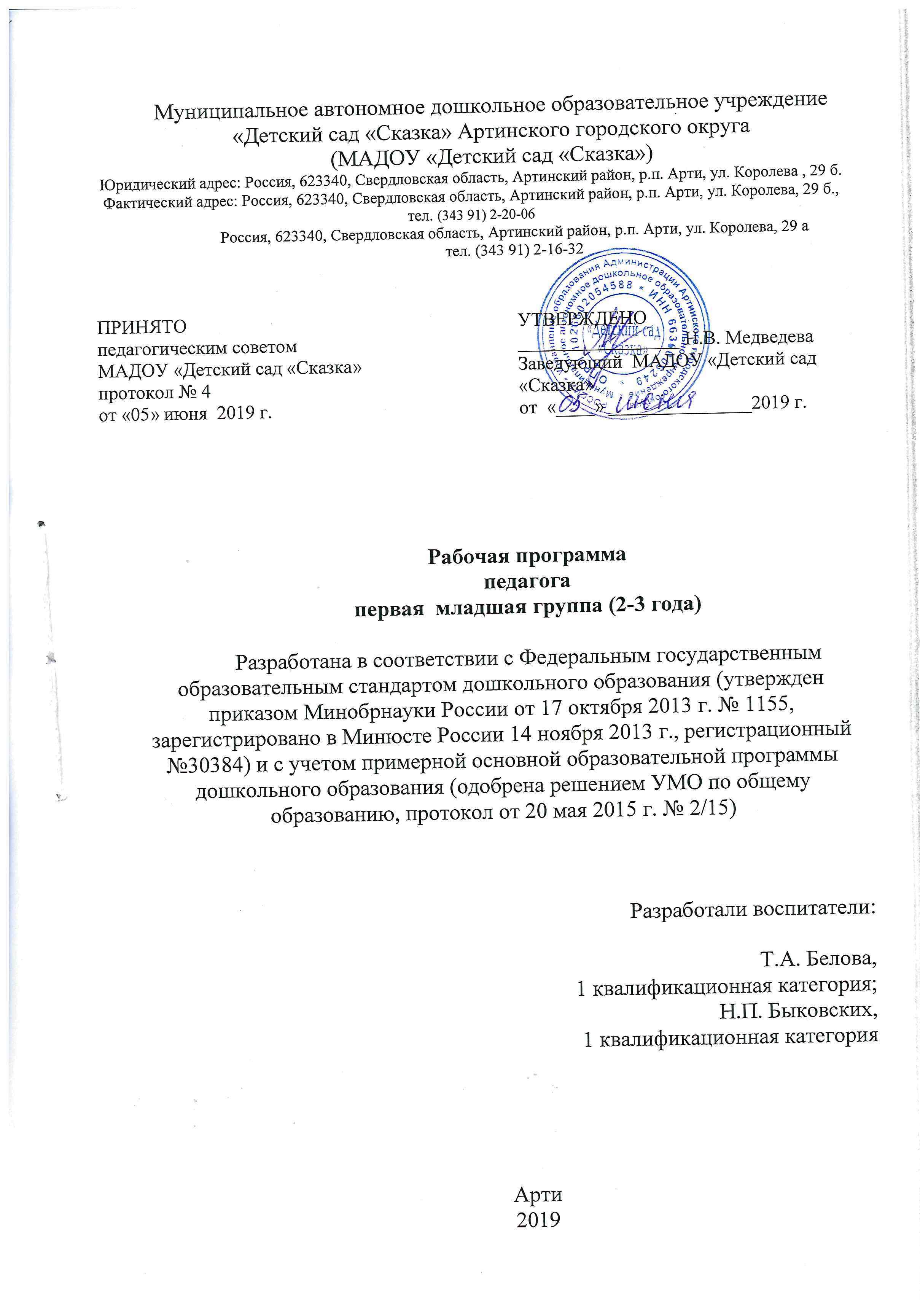                                            СОДЕРЖАНИЕЦЕЛЕВОЙ РАЗДЕЛ Обязательная частьПояснительная записка      В Муниципальном автономном дошкольном образовательном учреждении «Детский сад «Сказка» реализуется рабочая программа в группе детей раннего возраста (1-2 лет).                                                                                                                                                                                                                                                      Рабочая программа реализуется в течение всего периода пребывания ребенка в группе.  Режим работы группы: 5 дней в неделю; с 07.30 до 18.00 (в предпраздничные дни -  с 07.30 до 17.00). Выходные: суббота, воскресенье, праздничные дни, установленные трудовым законодательством Российской Федерации.                                                                                                                          В группе образовательная деятельность осуществляется на государственном языке Российской Федерации.                                                                                                                                                     Срок реализации программы 1 год. С учетом жизненной ситуации ребенка, освоение рабочей программы может начаться на разных возрастных этапах.   1.1.1 Цели и задачи реализации программы.    Цель программы — создать каждому ребенку в детском саду возможность для развития способностей, широкого взаимодействия с миром, активного практикования в разных видах деятельности, творческой самореализации. Программа направлена на развитие самостоятельности, познавательной и коммуникативной активности, социальной уверенности и ценностных ориентаций, определяющих поведение, деятельность и отношение ребенка к миру. Это станет возможно, если взрослые будут нацелены на:                                                                                                                                       — развитие личности детей дошкольного возраста в различных видах общения и деятельности с учетом их возрастных, индивидуальных психологических и физиологических особенностей;                                                                                                                              — создание условий развития ребенка, открывающих возможности для его позитивной социализации, личностного развития, развития инициативы и творческих способностей на основе сотрудничества со взрослыми и сверстниками и в соответствующих возрасту видах деятельности;                                                                                                                                                                    — создание развивающей образовательной среды, которая представляет собой систему условий социализации и индивидуализации детей.  Цели Программы достигаются через решение следующих задач:1) охрана и укрепления физического и психического здоровья детей, в том числе их эмоционального благополучия;2) обеспечения равных возможностей для полноценного развития каждого ребенка в период дошкольного детства независимо от места жительства, пола, нации, языка, социального статуса, психофизиологических и других особенностей (в том числе ограниченных возможностей здоровья);3) обеспечения преемственности целей, задач и содержания образования, реализуемых в рамках образовательных программ различных уровней (далее - преемственность основных образовательных программ дошкольного и начального общего образования);4) создания благоприятных условий развития детей в соответствии с их возрастными и индивидуальными особенностями и склонностями, развития способностей и творческого потенциала каждого ребенка как субъекта отношений с самим собой, другими детьми, взрослыми и миром;5) объединения обучения и воспитания в целостный образовательный процесс на основе духовно-нравственных и социокультурных ценностей и принятых в обществе правил, и норм поведения в интересах человека, семьи, общества;      6) формирования общей культуры личности детей, в том числе ценностей здорового образа жизни, развития их социальных, нравственных, эстетических, интеллектуальных, физических качеств, инициативности, самостоятельности и ответственности ребенка, формирования предпосылок учебной деятельности;7) обеспечения вариативности и разнообразия содержания Программ и организационных форм дошкольного образования, возможности формирования Программ различной направленности с учетом образовательных потребностей, способностей и состояния здоровья детей;8) формирования социокультурной среды, соответствующей возрастным, индивидуальным, психологическим и физиологическим особенностям детей;9) обеспечения психолого-педагогической поддержки семьи и повышения компетентности родителей (законных представителей) в вопросах развития и образования, охраны и укрепления здоровья детей.Приоритетными задачами развития и воспитания детей являются:                                                                                                              — укрепление физического и психического здоровья ребенка, формирование основ его двигательной и гигиенической культуры;                                                                                                                                                                                                                               — целостное развитие ребенка как субъекта посильных дошкольнику видов деятельности; — обогащенное развитие ребенка, обеспечивающее единый процесс социализации-индивидуализации с учетом детских потребностей, возможностей и способностей;                                                                                                                                                         — развитие на основе разного образовательного содержания эмоциональной отзывчивости, способности к сопереживанию, готовности к проявлению гуманного отношения в детской деятельности, поведении, поступках;                                                                                                                          — развитие познавательной активности, любознательности, стремления к самостоятельному познанию и размышлению, развитие умственных способностей и речи ребенка;                                                                                                                                — пробуждение творческой активности и воображения ребенка, желания включаться в творческую деятельность;                                                                                                                                                                   — органичное вхождение ребенка в современный мир, разнообразное взаимодействие дошкольников с различными сферами культуры: с изобразительным искусством и музыкой, детской литературой и родным языком, экологией, математикой, игрой;                                                                                                                                — приобщение ребенка к культуре своей страны и воспитание уважения к другим народам и культурам;                                                                                                                                                                            — приобщение ребенка к красоте, добру, ненасилию, ибо важно, чтобы дошкольный возраст стал временем, когда у ребенка пробуждается чувство своей сопричастности к миру, желание совершать добрые поступки.  1.1.2 Принципы и подходы к формированию программы.      Основные принципы дошкольного образования:1) полноценное проживание ребенком всех этапов детства (младенческого, раннего и дошкольного возраста), обогащение (амплификация) детского развития;2) построение образовательной деятельности на основе индивидуальных особенностей каждого ребенка, при котором сам ребенок становится активным в выборе содержания своего образования, становится субъектом образования (далее - индивидуализация дошкольного образования);3) содействие и сотрудничество детей и взрослых, признание ребенка полноценным участником (субъектом) образовательных отношений;4) поддержка инициативы детей в различных видах деятельности;5) сотрудничество Организации с семьей;   6) приобщение детей к социокультурным нормам, традициям семьи, общества и государства;7) формирование познавательных интересов и познавательных действий ребенка в различных видах деятельности;8) возрастная адекватность дошкольного образования (соответствие условий, требований, методов возрасту и особенностям развития);                                                                                                                                                                                                                  9) учет этнокультурной ситуации развития детей.В рабочей программе учитываются принципы и подходы к еѐ формированию, в соответствии с ФГОС ДО, примерной общеобразовательной программой «Детство» под редакцией Т.И.Бабаевой, А.Г.Гогоберидзе, О.В.Солнцевой, основной общеобразовательной программой – образовательной программой дошкольного образования.1.1.2.1 Научные основы и базовые идеи программы.    Научные основы программы связаны с развитием идеи субъектного становления человека в период дошкольного детства. Фундаментальность научной идеи о возможности развития дошкольника как субъекта детских видов деятельности и необходимости разработки педагогических условий такого развития по сути определяет инновационный потенциал развития образовательной программы «Детство».                                                                                                                                                        Именно ориентация программы на субъектное развитие ребенка делает дошкольника не просто центром образовательных практик и взаимодействий, а источником изменений, не узнав и не поняв которые невозможно проектировать какие бы то ни было инновационные преобразования.          Базовые идеи программы                                                                                                                                                               1. Идея о развитии ребенка как субъекта детской деятельности.                                                                                                                                        2. Идея о феноменологии современного дошкольного детства.                                                                                                                    3. Идея о целостности развития ребенка в условиях эмоционально насыщенного, интересного, познавательно привлекательного, дающего возможность активно действовать и творить образовательного процесса. 4. Идея о педагогическом сопровождении ребенка как совокупности условий, ситуаций выбора, стимулирующих развитие детской субъективности и ее проявлений — инициатив, творчества, интересов, самостоятельной деятельности.1.1.2.2 Специфика дошкольного возраста.Современный ребенок — это житель XXI века, на которого оказывают влияние все признаки настоящего времени. Многолетние исследования, проводимые авторами программы, позволяют нам наметить штрихи современного дошкольного детства, которые нельзя не учитывать, организуя образовательный процесс детского сада.                                                                                                      Современный ребенок — маленький гражданин, осознающий себя в современном пространстве страны и города. Он любит свою Родину, свою семью, своих сверстников и друзей, желает сделать жизнь лучше, достойнее и красивее. Современный дошкольник ориентирован на познание человека и природы. Он неплохо ориентируется в себе, своем ближайшем окружении, своем настоящем и будущем. Он готов оценивать явления и события жизни с разных точек зрения: интереса, утилитарности, полезности, эстетичности, познания. Современные дети ориентированы на будущее. Это яркая отличительная черта маленьких граждан современности — они с уверенностью смотрят в будущее.                                                                                                                                                           Внутренние резервы современного ребенка раскрываются в разных видах предпочитаемой им деятельности: изобразительной, игровой, музыкальной, литературной. Но в отличие от сверстников прошлых лет он уверенно комбинирует их, объединяет между собой, потому что ему так комфортнее и все можно успеть. Он органично вплетает свои представления об этом мире в разные сферы жизнедеятельности. Он — носитель субкультуры, присущей только дошкольнику и отличающей его от детей другого возраста и взрослых.                                                                                                         Современному дошкольнику часто не хватает общения с мамой и папой, сверстниками, он теряется в мире объемной информации, ему хочется больше разговаривать и совместно действовать. Группа детского сада — как раз то место, где он реализует принципиальные для себя потребности. Поэтому детский сад — это вторая семья ребенка, в которой ему благополучно и интересно живется. Современные дети с удовольствием идут в детский сад, любят его! Жизнь ребенка XXI века очень сильно изменилась и тесно связана с возможностями родителей. Он быстрее, чем взрослый, успевает освоить мобильный телефон и компьютер, телевизор и магнитофон. Он слушает и смотрит с родителями одни и те же песни и телепередачи; ходит вместе с семьей в кафе и рестораны, выезжает за границу на отдых, путешествует; ориентируется в марках автомобилей, в рекламе. Он многим интересуется и о многом рассуждает. В то же время ребенок по-прежнему сориентирован на самоценные, детские виды деятельности. Он любит играть, сочинять, фантазировать, радоваться и рассуждать. В детской деятельности современного ребенка можно увидеть и стремление к интеграции, то есть объединению, разных видов деятельности в один процесс. В новых видах деятельности, таких как экспериментирование, создание микро- и макропроектов, коллекционирование, импровизация, современных детей привлекают сам процесс, возможность проявления самостоятельности и свободы, реализации замыслов, возможность выбирать и менять что-то самому.                                                                                                                                                   Все эти новые черты современного дошкольного детства нашли отражение в программе.  1.1.3 Значимые для разработки и реализации РП характеристики, в том числе характеристики особенностей развития детей раннего и дошкольного возраста.   Группа обеспечивает разностороннее развитие детей в возрасте от 2 до 3 лет с учетом их индивидуальных особенностей по основным направлениям развития: социально-коммуникативному, познавательному, речевому, художественно-эстетическому, физическому.                                                                                                                                                                                                    Общее количество воспитанников – 15;                                                                                                                                                                                               Из них: мальчиков – 8,                                                                                                                                                                                        девочек – 7.                                                                                                                                                                                                     Группа сформирована по одновозрастному принципу.                                                                                                                                                               В ходе планирования и реализации Программы учитываются возрастные характеристики, данные авторами примерной общеобразовательной программой «Детство» под редакцией Т.И.Бабаевой, А.Г.Гогоберидзе, О.В.Солнцевой.Географо-климатические условия.                                                                                                                                                                                                    С учетом особенностей климата, природных условий сельской местности, близлежащих водоемов, лесной зоны, благоприятного состояния экологической обстановки, здоровья детей, проводятся оздоровительные мероприятия, организация режимных моментов, прогулка.                                                                                                                                                                 Достаточно длинный весенний и осенний периоды. Предусматривается ознакомление детей с природно-климатическими условиями и особенностями Свердловской области, воспитание любви к родной природе, через экосистемы поселка (лес, луг, овраг, река, родник).                                                                                                                                                                                                 Процесс воспитания и развития в детском саду является непрерывным, график образовательного процесса составляется в соответствии с выделением двух периодов:                                                                                                                                                              - холодный период - образовательный: (сентябрь-май), составляется определенный режим дня и осуществляется планирование непосредственно образовательной деятельности с детьми в разнообразных формах работы;                                                                                                                   - летний период - оздоровительный (июнь-август), для которого составляется другой режим дня, осуществляется оздоровительная и культурно-досуговая деятельность.                                                                                                                                             При планировании образовательной деятельности, в группе, вносятся коррективы в физкультурно-оздоровительную работу. Учитывая климатические и природные особенности ближайшего окружения, два раза непосредственно образовательная деятельность с детьми по физическому развитию проводится в зале и один раз – на воздухе.                                                                             Прогулки с детьми в холодный период предусматриваются в соответствии с требованиями СанПиН и режимом/распорядком дня. Рекомендуемая продолжительность ежедневных прогулок составляет 3-4 часа. Продолжительность прогулки определяется в зависимости от климатических условий. При температуре воздуха ниже минус 15°С и скорости ветра более 7 м/с продолжительность прогулки рекомендуется сокращать.                                                                                                                              Прогулки организуются не менее 2 раз в день (в том числе в период утреннего приема): в первую половину дня и во вторую половину дня - после дневного сна или перед уходом детей домой.                                                                                                                                                        В условиях холодной уральской зимы, когда световой день уменьшается до 7 часов, количество прогулок и совместной деятельности взрослого и детей, осуществляемой на улице во вторую половину дня, сводится к минимуму. Прогулка не проводится при t° воздуха ниже -15°С и скорости ветра более 15м/с для детей 3-4-х лет. В дни каникул создаются оптимальные условия для самостоятельной двигательной, игровой, познавательной, двигательной и музыкально-художественной деятельности детей, проводятся музыкальные и физкультурные досуги, праздники, развлечения:                                                                                                                                          - в теплое время - жизнедеятельность детей, преимущественно, организуется на открытом воздухе;                                                                                                                                                                  - в совместной и самостоятельной деятельности по познанию окружающего мира, приобщению к культуре речи дети знакомятся с климатическими особенностями, явлениями природы, характерными для местности, в которой проживают;                                                                                                                                           - в совместной и самостоятельной художественно-эстетической деятельности (рисование, аппликация, лепка, конструирование) предлагаются для изображения знакомые детям звери, птицы, домашние животные, растения уральского региона.                                                                                                                                                                                                                         Социальными заказчиками деятельности учреждения являются в первую очередь родители воспитанников. Поэтому коллектив группы создает доброжелательную, психологически комфортную атмосферу, в основе которой лежит определенная система взаимодействия с родителями, взаимопонимание и сотрудничество.                                                                                                                                                                                                    Социологический портрет семей воспитанников группыХарактеристика психофизического здоровья.                                                                                                 Физиологические особенности контингента воспитанников                                                                           Индивидуальные особенности контингента воспитанников и их семей максимально учтены при планировании образовательного процесса.  Характеристика психофизического здоровья                                                                                                Физиологические особенности контингента воспитанников                                                                        Индивидуальные особенности контингента воспитанников и их семей максимально учтены при планировании образовательного процесса.                                                               Учет психофизического здоровья воспитанников ДОУ                                                           Характеристика особенностей развития воспитанников группы (возрастные особенности).                                                                                                           На третьем году жизни ребенок вырастает в среднем на 7—8 см, прибавка в весе составляет 2—2,5 кг. Дети активно овладевают разнообразными движениями. Растущие двигательные возможности позволяют детям более активно знакомиться с окружающим миром, познавать свойства и качества предметов, осваивать новые способы действий, но при этом малыши еще не способны постоянно контролировать свои движения. Поэтому воспитателю необходимо проявлять повышенное внимание к действиям детей, оберегать их от неосторожных движений, приучать к безопасному поведению в среде сверстников.                                                                                                                 Организм младших дошкольников недостаточно окреп. Дети легко подвергаются инфекциям. Особенно часто страдают их верхние дыхательные пути, так как объем легких ребенка пока небольшой, и малыш вынужден делать частые вдохи и выдохи. Эти особенности детей воспитателю надо постоянно иметь в виду: следить за чистотой воздуха в помещении, за правильным дыханием детей (через нос, а не ртом) на прогулке, во время ходьбы и подвижных игр.                                                                                                              В младшем возрасте интенсивно развиваются структуры и функции головного мозга ребенка, что расширяет его возможности в познании окружающего мира. Для детей этого возраста характерно наглядно-действенное и наглядно-образное мышление. Дети «мыслят руками»: не столько размышляют, сколько непосредственно действуют. Чем более разнообразно использует ребенок способы чувственного познания, тем полнее его восприятие, тоньше ощущения, ярче эмоции, а значит, тем отчетливее становятся его представления о мире и успешнее деятельность. На третьем году жизни заметно возрастает речевая активность детей, они начинают проявлять живой интерес к слову. Это обнаруживается в детских высказываниях и вопросах, а также в игре словами. Малыши изменяют слова, придумывают новые, которых нет в речи взрослых; идет быстрое освоение грамматических форм.                                                                                                               Под влиянием общения со взрослыми, речевых игр и упражнений к трем годам ребенок начинает успешно использовать простые и распространенные предложения, воспроизводить небольшие стишки и потешки, отвечать на вопросы. Своевременное развитие речи имеет огромное значение для умственного и социального развития дошкольников.                                                                                         Общение детей с воспитателем постоянно обогащается и развивается. Это и эмоциональное общение (обмен положительными эмоциями), и деловое, сопровождающее совместную деятельность взрослого и ребенка, а кроме того, познавательное общение. Дети могут спокойно, не мешая друг другу, играть рядом, объединяться в игре с общей игрушкой, развивать несложный игровой сюжет из нескольких взаимосвязанных по смыслу эпизодов, выполнять вместе простые поручения.1.1.3.2. Психолого – педагогические условия, обеспечивающие развитие ребенка.    Программа предполагает создание следующих психолого-педагогических условий, обеспечивающих развитие ребенка в соответствии с его возрастными и индивидуальными возможностями и интересами.                                                                                                                               1. Личностно-порождающее взаимодействие взрослых с детьми, предполагающее создание таких ситуаций, в которых каждому ребенку предоставляется возможность выбора деятельности, партнера, средств и пр.; обеспечивается опора на его личный опыт при освоении новых знаний и жизненных навыков.                                                                                                                                                 2. Ориентированность педагогической оценки на относительные показатели детской успешности, то есть сравнение нынешних и предыдущих достижений ребенка, стимулирование самооценки.                                                                                                         3. Формирование игры как важнейшего фактора развития ребенка.                                                                                                                         4. Создание развивающей образовательной среды, способствующей физическому, социально-коммуникативному, познавательному, речевому, художественно-эстетическому развитию ребенка и сохранению его индивидуальности.                                                                                                                                5. Сбалансированность репродуктивной (воспроизводящей готовый образец) и продуктивной (производящей субъективно новый продукт) деятельности, то есть деятельности по освоению культурных форм и образцов и детской исследовательской, творческой деятельности; совместных и самостоятельных, подвижных и статичных форм активности.                                                                                                                      6. Участие семьи как необходимое условие для полноценного развития ребенка дошкольного возраста.  1.1.3.3 Кадровые условия реализации программы    Взаимодействие воспитателя со специалистами в группе является неотъемлемым звеном успешного обучения и воспитания детей. Система взаимодействия наглядно демонстрирует профессиональную взаимосвязь всех специалистов детского сада в работе с детьми. Все работают в тесном контакте друг с другом и стремятся к тому, чтобы иметь единый подход к воспитанию каждого ребенка и единый стиль работы в целом. Музыкальное развитие дошкольника в группе осуществляет музыкальный руководитель: Быковских Н. Л, которая работает по программам: И.Е. Яцевич «музыкальное развитие дошкольников на основе Примерной образовательной программы «Детство», парциальная программа «Ладушки» авторы: И.М. Каплунова, И.А. Новоскольцева.                                                                                                                                                                                   Непосредственно образовательная деятельность проводится 2 раза в неделю: вторник, пятница, также предусмотрены индивидуальные занятия. Смотри программу музыкального работника. В группе постоянно находятся: воспитатель и младший воспитатель.  1.1.3.4 Перечень нормативно – методических документов.    Программа разработана в соответствии с нормативными правовыми документами:                                                                                                                     1. Федеральным  законом  «Об образовании в Российской Федерации» от 29.12.2012 № 273-ФЗ.                                                                                                                                                                                2. Приказом Министерства образования и науки Российской Федерации от 17.10.2013 №1155 «Об утверждении федерального государственного образовательного стандарта дошкольного образования» (Зарегистрировано в Минюсте России 14.11.2013 N 30384).                                                                                   3. Комментариями к ФГОС дошкольного образования Министерства образования и науки Российской Федерации (Минобрнауки России) Департаментом общего образования 28 февраля 2014 года № 08-249.                                                                                                                                                       4. Постановлением Главного государственного санитарного врача РФ от 15 мая 2013 г. № 26, «Об утверждении СанПиН 2.4.1.3049-13 «Санитарно-эпидемиологическими требованиями к устройству, содержанию и организации режима работы дошкольных организаций».                                                   5.Уставом Муниципального автономного дошкольного образовательного учреждения «Детский сад «Сказка».                                                                                                                                                                     6. Основной общеобразовательной программой – образовательной программой дошкольного образования МАДОУ «Детский сад «Сказка».   1.2 Планируемые результаты       В соответствии с ФГОС ДО специфика дошкольного детства и системные особенности дошкольного образования делают неправомерными требования от ребенка дошкольного возраста конкретных образовательных достижений. Поэтому результаты освоения Программы представлены в виде целевых ориентиров дошкольного образования и представляют собой возрастные характеристики возможных достижений ребенка к концу дошкольного образования. Реализация образовательных целей и задач Программы направлена на достижение целевых ориентиров дошкольного образования, которые описаны как основные характеристики развития ребенка. Основные характеристики развития ребенка представлены в виде изложения возможных достижений воспитанников на разных возрастных этапах дошкольного детства. К трем годам:                                                                                                                                                                                                                 — ребенок интересуется окружающими предметами и активно действует с ними; эмоционально вовлечен в действия с игрушками и другими предметами, стремится проявлять настойчивость в достижении результата своих действий;                                                                                                                                                                                                  — использует специфические, культурно фиксированные предметные действия, знает назначение бытовых предметов (ложки, расчески, карандаша и пр.) и умеет пользоваться ими. Владеет простейшими навыками самообслуживания; стремится проявлять самостоятельность в бытовом и игровом поведении;                                                                                                                                                                      — владеет активной и пассивной речью, включенной в общение; может обращаться с вопросами и просьбами, понимает речь взрослых;                                                                                                                                                                                                                                                                                                                                                                                                                                                                                                                                                                                                                                                                                                                                                                                                                                                                                                                                                                                                                 знает названия окружающих предметов и игрушек;                                                                                                                                                      — стремится к общению со взрослыми и активно подражает им в движениях и действиях; появляются игры, в которых ребенок воспроизводит действия взрослого;                                                                                                                                                                                   — проявляет интерес к сверстникам; наблюдает за их действиями и подражает им;                                                                                                                                                    — обладает интересом к стихам, песням и сказкам, рассматриванию картинки, стремится двигаться под музыку; проявляет эмоциональный отклик на различные произведения культуры и искусства;                                                                                                                                                                                   — у ребенка развита крупная моторика, он стремится осваивать различные виды движения (бег, лазание, перешагивание и пр.).  1.3 Адаптационный период.                                                                                                                                Особенности адаптации ребенка к условиям детского сада Особым событием в жизни малыша 1,5—3 лет является знакомство с детским садом. Новая ситуация социального развития ребенка несомненно положительно сказывается на его достижениях и успехах, но в том случае, если адаптация крохи к дошкольной организации прошла легко и естественно.                                                                                        В раннем возрасте наблюдается интенсивное физическое и психическое развитие ребенка, поэтому любые изменения привычной обстановки, новые условия, в которые попадает малыш, могут привести к чрезмерному напряжению жизненных сил, нарушить гармоничность и последовательность развития.                                                                                                                       Поскольку у ребенка раннего возраста только начинает формироваться эмоциональная сфера — чувства еще весьма неустойчивы, то изменение привычного распорядка часто сопровождается беспокойством, напряженностью, раздражительностью.                                                                                                                Отсутствие эмоциональных проявлений, замкнутость и заторможенность поведения тоже сигнализируют о наличии проблем в привыкании ребенка к детскому саду. Кроме того, на протекание процесса адаптации будут влиять особенности темперамента малыша. Переживания ребенка часто влияют на сон и аппетит — малыш плохо засыпает, отказывается от еды. Детей не привлекают игрушки, пропадает интерес к окружающему пространству, снижается речевая активность.                                                                                                                                                            В этот период, вследствие ослабления жизненных сил, организм ребенка перестает активно сопротивляться инфекциям, что приводит к частым болезням.                                                                                                                                         Вместе с тем процесс адаптации у каждого малыша проходит по-разному, в зависимости от его индивидуально-типологических особенностей и той социальной обстановки, которая окружает ребенка.                                                                                                                                                                          Тем не менее выделяют три степени адаптации детей раннего возраста к условиям детского сада — легкую, среднюю и тяжелую. В основе данной градации лежат такие показатели, как:                                                                                            — быстрота нормализации эмоционального самочувствия ребенка;                                                                                  — проявление положительного отношения к педагогам и сверстникам;                                                                          — наличие интереса к предметном миру;                                                                                                               — частота и длительность острых вирусных заболеваний.                                                                                Основными критериями, влияющими на характер адаптации ребенка раннего возраста к условиям детского сада, выступают следующие:                                                                                                            1. Особенности его физического состояния. Если ребенок здоров, не был подвержен частым инфекционным заболеваниям, физически развит, то он обладает высокими адаптивными возможностями, его организм легче справится с новыми нагрузками. Четкий распорядок дня малыша в условиях семьи, хороший сон, правильное питание способствуют быстрому привыканию ребенка к детскому саду.                                                                                                                                     2. Возраст малыша. Существуют определенные периоды раннего возраста, неблагоприятные для поступления ребенка в ДОО. В возрастные кризисы (1 и 3 года) возникают противоречия между возможностями и потребностями ребенка, провоцирующие напряжение, в результате наблюдаются капризы, раздражение.                                                                                                                                    В период от 7 месяцев до 1,5 лет привязанность малыша к матери достигает своего пика. Дети особенно ярко начинают испытывать страх перед чужими людьми, но при правильном воспитании и развитии это чувство проявляется недолго до 1 года 8 месяцев. Далее дети более спокойно реагируют на появление незнакомых людей. Необходимо обратить внимание на эту особенность психического развития малыша и выбрать более подходящий возраст для посещения детского сада.                                                                                                                                                              3. Готовность ребенка к предметной деятельности и общению с окружающими. Малышу легче адаптироваться, если он владеет навыками ситуативно делового общения, готов сотрудничать со сверстниками и взрослыми в процессе элементарной игровой деятельности, инициативен, активен, самостоятелен в процессе данного взаимодействия. Если в условиях семьи с ребенком играли мало, преимущество отдавали только эмоциональным контактам, то в детском саду такой ребенок будет испытывать недостаток внимания и чувствовать себя одиноко. Если в семье малыша научили действовать с игрушками, он обладает элементарными обследовательскими умениями, то отвлечься от ситуации разлуки со значимыми взрослыми ему будет значительно легче.                                                                                                                                                                                    4. Готовность ребенка сотрудничать со сверстниками. Период раннего возраста является благоприятным для развития положительного отношения малыша к сверстникам. Ребенок, не владеющий умениями устанавливать контакты с другими детьми, не готовый положительно реагировать на желание ровесника поиграть с ним или рядом, взять на время игрушку, тяжелее адаптируется к условиям детского сада.          Действия воспитателя, способствующие успешной адаптации ребенка раннего возраста к условиям детского сада                                                                                                            Организация адаптационного периода ребенка начинается задолго до его прихода в группу. Педагогу важно познакомиться с родителями малыша. Необходимо рассказать об особенностях работы группы, обязательно обратить внимание на режим жизнедеятельности детей и сделать акцент на необходимости максимально приблизить к данному режиму распорядок дня дома. В процессе беседы педагог может получить полную информацию о ребенке:                                                                                                                            — об особенностях его здоровья, физического развития, частоте и тяжести перенесенных заболеваний;                                                                                                                                               — о наиболее частой реакции ребенка на новую обстановку, незнакомых людей;                                                                                                                                           — о качестве развития культурно-гигиенических навыков (пользуется ли сам туалетом, самостоятельно ли принимает пищу, умывается, одевается и т. д.);                                                           — о степени владения навыками ситуативно-делового общения, готовности включиться в процесс сотрудничества со сверстниками или взрослыми, с удовольствием ли играет со взрослыми, действует с игрушками.                                                                                                                               Для эффективности процесса привыкания ребенка к новой обстановке можно предложить родителям до регулярного посещения детского сада приводить малыша на прогулку, чтобы ребенок мог включиться в игровые действия с другими детьми, привык к воспитателям, можно предложить посетить групповую комнату, дать малышу возможность привыкнуть к обстановке группы, поиграть в игрушки.                                                                                                                                                                 Не менее важно создать благоприятные условия для ребенка в первые дни посещения — расположить к себе, установить контакт в присутствии мамы или папы, называя малыша тем именем, к которому он привык в семье. Если ребенок позволит, можно помочь ему раздеться, в этот момент для малыша важен тактильный контакт, который легко осуществить именно в процессе раздевания. В первые минуты нужно быть рядом с ребенком, познакомить с другими детьми, поиграть. Для снижения чувства тревожности, беспокойства попросите родителей принести любимую игрушку малыша, можно оставить мамину или папину вещь. Предложите малышу выбрать собственный шкафчик для раздевания, оставить для начала там какую-то вещь «пожить».                                                                                                                                                       В общении с ребенком нельзя игнорировать его желания: если у малыша есть потребность посидеть у воспитателя на руках, педагог должен удовлетворить это желание. Нужно стараться переключить внимание ребенка на новые игрушки, увлекательную деятельность, предложить в чем-то помочь педагогу. Таким образом, в процессе адаптации ребенка можно использовать такие приемы, как элементы телесной терапии, исполнение небольших песенок, релаксационные игры, элементы сказкотерапии, развивающие игры и т. д. Ребенку можно задавать вопросы про любимую игрушку: ответы позволят увидеть, есть ли динамика процесса адаптации, что беспокоит малыша, какие наблюдаются успехи и достижения, каково самочувствие ребенка.                                                                                                                                                  В период адаптации малыша к условиям детского сада особый акцент важно сделать на процессе взаимодействия с семьей. Родители должны стать полноценными партнерами в решении задач адаптации ребенка к новым социальным условиям.       Основные характеристики развивающей предметно-пространственной среды в группах раннего возраста                                                                                                                              1. Разнообразие: наличие всевозможного и максимально вариативного игрового и дидактического материала для развития ребенка, позволяющего усваивать знания и умения одного плана, но разными способами.                                                                                                                                       2. Доступность (расположение игрового и дидактического материала в поле зрения и досягаемости ребенка), а также доступность по показателям возрастного развития.                                                                                                                                           3. Эмоциогенность (обеспечение индивидуальной комфортности, психологической защищенности и эмоционального благополучия): среда должна быть яркой, красочной, привлекающей внимание ребенка и вызывающей у него положительные эмоции; позволить ребенку проявить свои эмоции.                                                                                                                                                                      4. Гибкое зонирование пространства по направлениям деятельности: построение не пересекающихся друг с другом развивающих зон, некая параллельность — это связано с особенностями возраста: играем не вместе, а рядом.                                                                                                                            5. Взаимодополняемость, взаимозаменяемость предметов одной зоны и другой.                                                                                                                                    6. Удовлетворение естественной детской активности (ранний возраст — возраст повышенной двигательной активности, исследовательского характера). Для удовлетворения возрастной активности ребенка необходимо, чтобы он имел возможность преобразовывать окружающую среду, изменять ее самыми разнообразными способами.                                                                                                                Важно помнить, что развивающая предметно-пространственная среда групп раннего возраста рассматривается как комплекс эргономических и психолого-педагогических условий, обеспечивающих организацию жизни детей и взрослых.                                                                                                                                   Развивающее пространство для малышей 1,5—3-х лет в первую очередь должно быть безопасно. Необходимо обратить внимание на правильное расположение мебели и крупногабаритного оборудования (например, детских горок, больших игровых блоков), обеспечивающее детям и взрослым свободу передвижения по групповой комнате. Все оборудование, перегородки должны быть надежно зафиксированы, радиаторы закрыты защитными накладками. Мебель — без острых углов, изготовленная из натуральных и нетоксичных материалов.                                                                                                      Безопасность предметно-развивающей среды обеспечивается и грамотным расположением игр и игрушек, в первую очередь они должны быть расположены на доступном для детей уровне, чтобы малыши могли легко достать любую интересующую их игрушку, а также самостоятельно убирать ее на место по завершении игры.                                                                                                                      Для удобства и рациональности использования группового помещения рекомендуется зонирование его пространства. С этой целью можно использовать перегородки, специальные ячейки, ниши. Главное, чтобы каждая зона хорошо просматривалась из разных уголков группы с целью обеспечения безопасности малышей. Положительный эффект зонирования пространства заключается в возможности ребенка сосредоточиться на интересующем его виде деятельности, не отвлекаясь на другие занятия.                                                                                                                                               В помещении группы раннего возраста можно создать следующие зоны предметно-развивающей среды:                                                                                                                                                                      — физического развития;                                                                                                                                                                     — сюжетных игр;                                                                                                                                                          — строительных игр;                                                                                                                                                      — игр с транспортом;                                                                                                                                                      — игр с природным материалом (песком, водой);                                                                                                           — творчества;                                                                                                                                                             — музыкальных занятий;                                                                                                                                              — чтения и рассматривания иллюстраций;                                                                                                                                                     — релаксации (уголок отдыха и уединения).                                                                                   Важно продумать разные способы размещения детей во время развивающего взаимодействия воспитанников и педагога. Это могут быть коврики, где можно удобно расположиться педагогу с подгруппой детей и поиграть, рассмотреть иллюстрации.                                                                                                                              Не лишним будет и уголок релаксации или уединения, где ребенок может отдохнуть, побыть в одиночестве, особенно после шумных и подвижных игр, чтобы избежать нервного перенапряжения.                                                                                                                                                                              Не стоит перенасыщать пространство, наоборот, мобильные, мягкие и легкие модули позволят менять облик групповой комнаты и создавать возможности для удовлетворения двигательной, сенсомоторной потребности детей в различных видах движений.   При проектировании предметно-развивающего пространства в группах раннего возраста важно помнить о необходимости его динамичности. Выделенные зоны должны иметь возможность объединяться, взаимозаменяться и дополняться. Обстановка может модифицироваться в зависимости от изменения потребностей, интересов и возможностей детей.СОДЕРЖАТЕЛЬНЫЙ РАЗДЕЛ ОСНОВНОЙ ОБЩЕОБРАЗОВАТЕЛЬНОЙ ПРОГРАММЫ – ОБРАЗОВАТЕЛЬНОЙ ПРОГРАММЫ ДОШКОЛЬНОГО ОБРАЗОВАНИЯОбязательная часть.2.1     Описание образовательной деятельности в соответствии с направлениями развития ребенка, представленными в пяти образовательных областях.                                                                                                       Программа направлена на обеспечение развития личности детей дошкольного возраста в различных видах общения и деятельности с учетом их возрастных, индивидуальных психологических и физиологических особенностей.                                                                                                                              Программа сформирована как программа психолого-педагогической поддержки позитивной социализации и индивидуализации, развития личности детей дошкольного возраста и определяет комплекс основных характеристик дошкольного образования.                                                                                     Содержание программы обеспечивает развитие личности, мотивации и способностей детей в различных видах деятельности и охватывает следующие структурные единицы, представляющие определенные направления развития и образования детей (далее - образовательные области):                                                                                                                             - социально-коммуникативное развитие,                                                                                                                   - познавательное развитие,                                                                                                                                                - речевое развитие,                                                                                                                                                                                         - художественно-эстетическое развитие,                                                                                                                               - физическое развитие.                                                                                                                                                                                                           Конкретное содержание указанных образовательных областей зависит от возрастных и индивидуальных особенностей детей, определяется целями и задачами Программы и реализуется в различных видах деятельности.  В раннем возрасте (1 год - 3 года) - предметная деятельность и игры с составными и динамическими игрушками; экспериментирование с материалами и веществами (песок, вода, тесто и пр.), общение с взрослым и совместные игры со сверстниками под руководством взрослого, самообслуживание и действия с бытовыми предметами-орудиями (ложка, совок, лопатка и пр.), восприятие смысла музыки, сказок, стихов, рассматривание картинок, двигательная активность;2.1.1   Третий год жизни. 1-я младшая группа.               Модуль образовательной деятельности «Социально-коммуникативное развитие»Социально-коммуникативное развитие направлено на усвоение норм и ценностей, принятых в обществе, включая моральные и нравственные ценности; развитие общения и взаимодействия ребенка со взрослыми и сверстниками; становление самостоятельности, целенаправленности и саморегуляции собственных действий; развитие социального и эмоционального интеллекта, эмоциональной отзывчивости, сопереживания, формирование готовности к совместной деятельности со сверстниками, формирование уважительного отношения и чувства принадлежности к своей семье и к сообществу детей и взрослых в Организации; формирование позитивных установок к различным видам труда и творчества;                                                                                                                    формирование основ безопасного поведения в быту, социуме, природе.                                   Задачи образовательной деятельности                                                                                         1. Способствовать благоприятной адаптации детей к детскому саду, поддерживать эмоционально-положительное состояние детей.                                                                                      2. Развивать игровой опыт каждого ребенка, помогая детям отражать в игре представления об окружающей действительности.                                                                          3. Поддерживать доброжелательные взаимоотношения детей, развивать эмоциональную отзывчивость, привлекать к конкретным действиям помощи, заботы, участия (пожалеть, помочь, ласково обратиться).                                                                               4. Формировать элементарные представления о людях (взрослые, дети), об их внешнем виде, действиях, одежде, о некоторых ярко выраженных эмоциональных состояниях (радость, веселье, слезы), о семье и детском саде.                                                                   5. Способствовать становлению первичных представлений ребенка о себе, о своем возрасте, поле, о родителях и членах семьи. Развивать самостоятельность, уверенность, ориентацию на одобряемое взрослым поведение.  Содержание образовательной деятельности                                                                            Люди (взрослые и дети). Узнавание имен мальчиков и девочек в группе. Определение детьми особенностей внешнего вида мальчиков и девочек, их одежды, прически, предпочитаемые игрушки. Отличие взрослых и детей в жизни и на картинках. Показ и называние основных частей тела и лица человека, его действия. Различение и называние действий взрослых.                                                                         Определение ярко выраженных эмоциональных состояний, которые воспитатель называет словом и подчеркнуто демонстрирует мимикой, жестами, интонацией голоса. Повторение за воспитателем слов, обозначающих эмоциональное состояние, узнавание на картинках.                                                                                        Семья. Рассматривание картинок, изображающих семью — детей и родителей. Узнавание членов семьи, называние их, понимание заботы родителей о детях. Детский сад. Узнавание своей группы, воспитателей. Ориентировки в помещении группы. Понимание правил «можно», «нельзя». По показу и напоминанию взрослого здороваются, прощаются, говорят «спасибо», «пожалуйста». Проявление внимание к словам и указаниям воспитателя, действуют по его примеру и показу. Участие вместе с воспитателем и детьми в общих подвижных, музыкальных, сюжетных и хороводных играх.                                                                                                           Труд. Представление о простых предметах своей одежды (названия), назначении их, способах надевания (колготок, маечек, футболок, штанишек).                         Наблюдение за процессами труда взрослых по обслуживанию детей, что расширяет их кругозор. Называние определенных действий, которые взрослый помогает ребенку выстроить в определенной последовательности.  Результаты образовательной деятельности                                                                           Достижения ребенка (Что нас радует)                                                                                                                                            Ребенок положительно настроен, охотно посещает детский сад, относится с доверием к воспитателям, общается, участвует в совместных действиях с воспитателем, переносит показанные игровые действия в самостоятельные игры.                                                                                                                                                   Эмоционально откликается на игру, предложенную взрослым, подражает его действиям, принимает игровую задачу.                                                                                       Дружелюбен, доброжелателен к сверстникам, с интересом участвует в общих играх и делах совместно с воспитателем и детьми.                                                                                     Строит сюжет из нескольких связанных по смыслу действий, принимает (иногда называет) свою игровую роль, выполняет игровые действия в соответствии с ролью.                                                                                                                   Охотно общается с воспитателем и с детьми, вступает в игровое взаимодействие.                                                                                                                                        Малыш активен в выполнении действий самообслуживания, стремится к оказанию помощи другим детям.Модуль образовательной деятельности «Познавательное развитие»    Познавательное развитие предполагает развитие интересов детей, любознательности и познавательной мотивации; формирование познавательных действий, становление сознания; развитие воображения и творческой активности; формирование первичных представлений о себе, других людях, объектах окружающего мира, о свойствах и отношениях объектов окружающего мира (форме, цвете, размере, материале, звучании, ритме, темпе, количестве, числе, части и целом, пространстве и времени, движении и покое, причинах и следствиях и др.), о малой родине и Отечестве, представлений о социокультурных ценностях нашего народа, об отечественных традициях и праздниках, о планете Земля как общем доме людей, об особенностях ее природы, многообразии стран и народов мира.    Задачи образовательной деятельности                                                                                        1. Поддерживать интерес и активные действия детей с предметами, геометрическими телами и фигурами, песком, водой и снегом.                                                   2. Формировать представления о сенсорных свойствах и качествах предметов окружающего мира, развитии разных видов детского восприятия: зрительного, слухового, осязательного, вкусового, обонятельного.                                                                          3. Формировать обследовательские действия в первоначальном виде; учить детей выделять цвет, форму, величину как особые признаки предметов, сопоставлять предметы между собой по этим признакам, используя один предмет в качестве образца, подбирая пары, группы.                                                                                                                      4. Поддерживать положительные переживания детей в процессе общения с природой: радость, удивление, любопытство при восприятии природных объектов.                                                                                                                                                     5. Содействовать запоминанию и самостоятельному употреблению детьми слов — названий свойств (цвет, форма, размер) и результатов сравнения по свойству (такой же, не такой, разные, похожий, больше, меньше).  Содержание образовательной деятельности                                                                             Дети 2—3-х лет осваивают простейшие действия, основанные на перестановке предметов, изменении способа расположения, количества, действия переливания, пересыпания. При поддержке взрослого использует простейшие способы обследования; сравнение предметов по свойству, определение сходства — различия. Ребенок подбирает пары, группирует по заданному предметно образцу (по цвету, форме, размеру).                                                                                                               Дети осваивают простейшие умения в различении предэталонов (это как мячик; как платочек). Начинают пользоваться эталонами форм (шар, куб, круг). Различают среди двух-трех большие и маленькие предметы, длинные и короткие, высокие и низкие при условии резких различий.                                                                   Проявление интереса к количественной стороне множеств предметов. Различение и показ, где один предмет, где много, находят и называют один, два предмета. Освоение цветов спектра, использование в собственной речи некоторых словназваний цвета, часто без соотнесения с данным цветом.                                                Освоение фигур (круг, квадрат, овал, прямоугольник, треугольник, звезда, крест), подбор по образцу, «опредмечивание» фигуры. Различение по величине, сравнивание трех предметов по величине.                                                                                                  В процессе ознакомления с природой малыши узнают объекты и явления неживой природы, которые доступны ребенку для непосредственного восприятия. Знакомство с животными и растениями, которых можно встретить в ближайшем природном окружении, а также в детских книжках на иллюстрациях. Общие представления о конкретном животном или растении, отдельных его частях, их характерных признаках, особенностях образа жизни. Освоение отдельных признаков конкретных животных и растений как живых организмов.                                                                                                       Получение первичных представлений о себе через взаимодействие с природой.  Результаты образовательной деятельности                                                                Достижения ребенка (Что нас радует)                                                                                                 Ребенок с интересом и удовольствием действует со взрослым и самостоятельно с предметами, дидактическими игрушками и материалами.                                                                   Успешно выделяет и учитывает цвет, форму, величину, фактуру и другие признаки предметов и явлений при выполнении ряда практических действий.                              Группирует в соответствии с образцом предметы по цвету, форме, величине и другим свойствам при выборе из четырех разновидностей.                                                              Активно использует «опредмеченные» слова-названия для обозначения формы.                                                                                                                                                Начинает пользоваться общепринятыми словами-названиями цвета, часто еще в отрыве от конкретного предмета (синим он может называть и желтый, и зеленый предметы).                                                                                                                                           Проявляет активность и интересуется животными ближайшего природного окружения, замечает цветущие растения, явления природы.                                                                 По показу воспитателя обследует объекты природы, использует разнообразные обследовательские действия. Модуль образовательной деятельности «Речевое развитие»                                              Речевое развитие включает владение речью как средством общения и культуры; обогащение активного словаря; развитие связной, грамматически правильной диалогической и монологической речи; развитие речевого творчества; развитие звуковой и интонационной культуры речи, фонематического слуха; знакомство с книжной культурой, детской литературой, понимание на слух текстов различных жанров детской литературы; формирование звуковой аналитико-синтетической активности как предпосылки обучения грамоте.                                                  Задачи образовательной деятельности                                                                                          1. Воспитывать у детей интерес к общению со взрослыми и сверстниками.                                   2. Обучать детей вступать в контакт с окружающими, выражать свои мысли, чувства, впечатления, используя речевые средства и элементарные этикетные формулы общения.                                                                                                                              3. Развивать желание детей активно включаться в речевое взаимодействие, направленное на развитие умения понимать обращенную речь с опорой и без опоры на наглядность.                                                                                                                                4. Обогащать и активизировать словарь детей за счет слов-названий предметов, объектов, их действий или действий с ними, некоторых ярко выраженных частей, свойств предмета (цвет, форма, размер, характер поверхности).  Содержание образовательной деятельности                                                                         Связная речь                                                                                                                                   Понимание обращенной речи сначала с опорой на наглядность, а постепенно и без нее. Реагирование на обращение с использованием доступных речевых средств, ответы на вопросы воспитателя с использованием фразовой речи или формы простого предложения. Отнесение к себе речи взрослого, обращенной к группе детей, понимание ее содержания.                                                                                                             Инициативная связная разговорная речь как средство общения и познания окружающего мира. Переход ребенка от однословной, фразовой речи к использованию в речи предложений разных типов, отражающих связи и зависимости объектов.                                                                                                                         В словарь входят:                                                                                                                                           — названия предметов и действий с предметами, некоторых особенностей предметов;                                                                                                                                                   — названия некоторых трудовых действий и собственных действий;                                                          — имена близких людей, имена детей группы;                                                                           — обозначения личностных качеств, особенностей внешности окружающих ребенка взрослых и сверстников.                                                                                    Грамматическая правильность речи                                                                                   Освоение большинства основных грамматических категорий: окончаний существительных; уменьшительно-ласкательных суффиксов; явление словотворчества. Проявление способности выражать свои мысли посредством трех-, четырехсловных предложений. Самостоятельная речь детей.                                                                                                                                 Звуковая культура речи                                                                                                   Развитие звуковой культуры речи включает в себя три основных раздела.                                   В звукопроизношении для детей характерно физиологическое смягчение практически всех согласных звуков. В двухлетнем возрасте такое несовершенство произношения еще не требует специальной коррекции. Для его успешного преодоления и предупреждения возможного нарушения звукопроизношения требуется активная профилактическая работа по укреплению мышц органов артикуляционного аппарата: губ, языка, щек.                                 В словопроизношении ребенок пытается произнести все слова, которые необходимы для выражения его мысли. В использовании разных по сложности слов наблюдается устойчивое воспроизведение ритма слова. Преодоление явления пропуска слогов в словах по образцу взрослого.                           Выразительность речи. Выражение своего отношения к предмету разговора при помощи разнообразных вербальных средств и невербальных средств — жестов, мимики, пантомимики (движений). Проявление эмоциональной непроизвольной выразительности речи ребенка. Результаты образовательной деятельности                                                                Достижения ребенка (Что нас радует)                                                                                                     Ребенок активен и инициативен в речевых контактах с воспитателем и детьми.                                                                                                                                             Проявляет интерес и доброжелательность в общении со сверстниками. Легко понимает речь взрослого на наглядной основе и без наглядности, использует в разговоре форму простого предложения из 4-х и более слов, правильно оформляет его.                                                                                                                                                              Самостоятельно использует форму приветствия, прощания, просьбы и благодарности.Модуль образовательной деятельности «Художественно - эстетическое» развитие.  Художественно-эстетическое развитие предполагает развитие предпосылок ценностно-смыслового восприятия и понимания произведений искусства (словесного, музыкального, изобразительного), мира природы; становление эстетического отношения к окружающему миру; формирование элементарных представлений о видах искусства; восприятие музыки, художественной литературы, фольклора; стимулирование сопереживания персонажам художественных произведений; реализацию самостоятельной творческой деятельности детей (изобразительной, конструктивно-модельной, музыкальной и др.).Задачи образовательной деятельности                                                                       1. Вызвать интерес и воспитывать желание участвовать в образовательных ситуациях и играх эстетической направленности, рисовать, лепить совместно со взрослым и самостоятельно.                                                                                                            2. Развивать эмоциональный отклик детей на отдельные эстетические свойства и качества предметов (в процессе рассматривания игрушек, природных объектов, предметов быта, произведений искусства).                                                                                        3. Формировать умения создавать (в совместной с педагогом деятельности и самостоятельно) несложные изображения в рисовании, лепке, аппликации, конструировании, ассоциировать изображение с предметами окружающего мира, принимать замысел, предложенный взрослым, создавать изображение по принятому замыслу.                                                                                                                           4. Активизировать освоение изобразительных материалов, инструментов (их возможностей и правил использования), поддерживать экспериментирование с ними, развивать технические умения, зрительно-моторную координацию, моторные характеристики и формообразующие умения.                                                                             5. Развивать умение вслушиваться в музыку, различать контрастные особенности звучания; побуждать к подпеванию и пению; развивать умение связывать движение с музыкой.  Содержание образовательной деятельности                                                                                  Рассматривание детьми и обыгрывание народных игрушек и предметов промыслов, разнообразных по материалу изготовления и образам. Дети узнают их названия, функциональную направленность (что с ними можно делать: игрушки — играть, посуда — используется в процессе еды и приготовления пищи и т. п.). Восприятие, рассматривание разных образов: животных (лошадки, медведя, собаки, птицы и т. п.), человека (барышни, няньки). Соотнесение изображения с предметами окружающего мира. Узнавание некоторых простых элементов росписи предметов народных промыслов. Рассматривание знакомых детских книг. Освоение элементарных правил использования книги. Познание того, что рисунки в книгах — иллюстрации — созданы художниками. Учатся внимательно рассматривать изображение, слушать описание взрослого, соотносить изображенное с собственным опытом.                                                                                                      Освоение детьми некоторых изобразительных материалов: различение, называние, выбор по инструкции взрослого.                                                                          В практических ситуациях освоение некоторых инструментов и действий с ними, правил использования.                                                                                                                          В совместной с педагогом деятельности познание об элементах строительных конструкторов: название деталей, некоторые свойства, способы крепления. Освоение способов создания простых изображений: на основе готовых основ — нарисованных взрослым образов, линий, точек и отпечатков.                                 Музыкальное развитие на третьем году жизни включает слушание инструментальной музыки (небольшие пьесы для детей) в живом исполнении взрослого. Музыкально-ритмические движения дети воспроизводят по показу воспитателя — элементы плясок. Музыкальная игра включает сюжетно-ролевую игру, где дети могут уже исполнять свои первые роли под музыку. Освоение движений, умения слушать музыку, действовать согласно с ней.  Результаты образовательной деятельности                                                                         Достижения ребенка (Что нас радует)                                                                                                 Ребенок с интересом включается в образовательные ситуации эстетической направленности: рисовать, лепить или поиграть с игрушками (народных промыслов).                                                                                                                                                      Любит заниматься изобразительной деятельностью совместно со взрослым.                                                                                                                      Эмоционально воспринимает красоту окружающего мира: яркие контрастные цвета, интересные узоры, нарядные игрушки.                                                                    Узнает в иллюстрациях и в предметах народных промыслов изображения (люди, животные), различает некоторые предметы народных промыслов.                                              Знает названия некоторых изобразительных материалов и инструментов, понимает, что карандашами и красками можно рисовать, из глины лепить.                                Самостоятельно оставляет след карандаша (краски) на бумаге, создает простые изображения (головоноги, формы, линии, штрихи), научается ассоциировать (соотносить) созданные линии, фигуры с образами, подсказанными взрослым; называет то, что изобразил.                                                                                                                                  Осваивает простые действия с инструментами, в совместной со взрослым деятельности создает простые изображения.Модуль образовательной деятельности «Физическое развитие»   Физическое развитие включает приобретение опыта в следующих видах деятельности детей: двигательной, в том числе связанной с выполнением упражнений, направленных на развитие таких физических качеств, как координация и гибкость; способствующих правильному формированию опорно-двигательной системы организма, развитию равновесия, координации движения, крупной и мелкой моторики обеих рук, а также с правильным, не наносящем ущерба организму выполнением основных движений (ходьба, бег, мягкие прыжки, повороты в обе стороны), формирование начальных представлений о некоторых видах спорта, овладение подвижными играми с правилами; становление целенаправленности и саморегуляции в двигательной сфере; становление ценностей здорового образа жизни, овладение его элементарными нормами и правилами (в питании, двигательном режиме, закаливании, при формировании полезных привычек и др.).Задачи образовательной деятельности                                                                                        1. Обогащать детский двигательный опыт, способствовать освоению основных движений, развитию интереса к подвижным играм и согласованным двигательным действиям.                                                                                                                  2. Обеспечивать смену деятельности детей с учетом степени ее эмоциональной насыщенности, особенностей двигательной и интеллектуальной активности детей. 3. Создать все условия для успешной адаптации каждого ребенка к условиям детского сада.                                                                                                                                4. Укреплять здоровье детей, реализовывать систему закаливания.                                5. Продолжать формирование умения ходить и бегать, не наталкиваясь друг на друга, с согласованными, свободными движениями рук и ног, действовать сообща, придерживаясь определенного направления передвижения с опорой на зрительные ориентиры.  Содержание образовательной деятельности                                                                               Узнавание детьми разных способов ходьбы, прыжков, ползания и лазания, катания, бросания и ловли, построений, исходные положения в общеразвивающих упражнениях. Освоение простейших общих для всех правил в подвижных играх. Узнавание о возможности передачи в движениях действий знакомых им зверей, домашних животных, птиц, рыб, насекомых, сказочных персонажей.                                                                                                          На 3-м году жизни происходит освоение разнообразных физических упражнений, общеразвивающих упражнений, основных движений, подвижных игр и их правил. По мере накопления двигательного опыта у малышей идет формирование новых двигательных умений: строиться парами, друг за другом; сохранять заданное направление при выполнении упражнений; активно включаться в выполнение упражнений; ходить, не сталкиваясь и не мешая друг другу; сохранять равновесие на ограниченной площади опоры; бегать, не мешая друг другу, не наталкиваясь друг на друга; подпрыгивать на месте, продвигаясь вперед; перепрыгивать через предметы, лежащие на полу, мягко приземляться; бросать мяч воспитателю и ловить брошенный им мяч; подтягиваться на скамейке, лежа на груди; ползать на четвереньках, перелезать через предметы; действовать по указанию воспитателя, активно включаться в подвижные игры.                                                                                         Участие в многообразных играх и игровых упражнениях, которые направлены на развитие наиболее значимых в этом возрасте скоростно-силовых качеств и быстроты (особенно быстроты реакции), а также на развитие силы, координации движений. Упражнения в беге содействуют развитию общей выносливости.  Результаты образовательной деятельности                                                            Достижения ребенка (Что нас радует)                                                                                                    Ребенок интересуется разнообразными физическими упражнениями, действиями с физкультурными пособиями (погремушками, ленточками, кубиками, мячами и др.).                                                                                                                           При выполнении упражнений демонстрирует достаточную координацию движений, быстро реагирует на сигналы.                                                                             С большим желанием вступает в общение с воспитателем и другими детьми при выполнении игровых физических упражнений и в подвижных играх, проявляет инициативность.                                                                                                                                         Стремится к самостоятельности в двигательной деятельности,                                            Переносит освоенные простые новые движения в самостоятельную двигательную деятельность.Игра как особое пространство развития ребенка      При построении педагогического процесса основное образовательное содержание программы «Детство» педагоги осуществляют в повседневной жизни, в совместной с детьми деятельности, путем интеграции естественных для дошкольника видов деятельности, главным из которых является игра. Игра становится содержанием и формой организации жизни детей. Игровые моменты, ситуации и приемы включаются во все виды детской деятельности и общения воспитателя с дошкольниками. Поэтому особым разделом программы стал раздел «Игра как особое пространство развития ребенка...»                                                                                                                   Игра как особое пространство развития ребенка третьего года жизни К двум годам ребенок уже способен отображать в игре простейшие действия с предметами, подражая действиям взрослого (кормит и укладывает спать куклу, прокатывает машинки и др.). Ребенок передает несложный сюжет из нескольких игровых действий. Дети становятся способными действовать с предметами заместителями, появляются действия и без предмета, в которых сохраняется «рисунок» действия. Задачи развития игровой деятельности детей:                                                                                                         1. Развивать игровой опыт каждого ребенка.                                                                                                                               2. Способствовать отражению в игре представлений об окружающей действительности.                                                                                                                                   3. Поддерживать первые творческие проявления детей.                                                                                                             4. Воспитывать стремление к игровому общению со сверстниками.Сюжетно-отобразительные и сюжетно-ролевые игры                                                                                           Отображение в сюжетно-ролевой игре бытовых действий, взрослых, семейных отношений, передача рисунка роли: как доктор слушать больного и делать укол, как шофер крутить руль, как парикмахер подстригать волосы, как кассир выдавать чек и пр. В совместной игре со взрослым воспроизведение действий, характерных для персонажа, проявление добрых чувств по отношению к игрушкам (приласкать зайчика, накормить куклу).                                                                                     Установление связи игровых действий с образом взрослого (как мама, как папа), с образом животного (как зайчик, как петушок). Подбор необходимых для развития сюжета игрушек и предметов, замещение недостающих игрушек или предметов другими.                                                                                                                        Отражение в игровом сюжете эпизодов знакомых стихотворений, сказок или мультфильмов.                                                                                                                                                  К концу третьего года жизни выстраивает цепочки из 2—3-х игровых действий, установление связи между действиями в игровом сюжете (сначала.., потом...).                                                                                 Наблюдение за игровыми действиями других детей, спокойные игры рядом с другими детьми.                                                                                                                      Во втором полугодии — кратковременное игровое взаимодействие со сверстниками.                                                                                                           Передача в движении образов зверей, птиц в играх-имитациях, участие в играх имитациях, сопровождаемых текстом («Котик и козлик», «Я люблю свою лошадку» и др.). В сюжетных играх — использование построек (строим диванчик, кроватку для куклы и укладываем куклу спать).  Режиссерские игры.                                                                                                                                        Содержанием элементарных режиссерских игр становятся непосредственные впечатления от окружающей действительности (по улице едут машины и идут люди; мама укладывает дочку спать и накрывает одеялом и пр.).                                                                                                                           Разыгрывание сюжетов многократно повторяемых сказок и потешек.                                                                    Сюжетная и предметная игры тесно переплетаются: ребенок действует с шариками, бусинами как с предметами, закутывает их в платочек, качает, возит; шарики становятся птенчиками в гнездышке и опять превращаются в шарики.                                                                                                                                       По побуждению воспитателя сопровождение режиссерской игры игровыми репликами персонажей: «Ау, мама! Где моя мама?»; «Я спрятался, меня не видно!», сопровождение речью движений игрушек. Обыгрывание построек в режиссерской игре: поездка на транспорте; катание с горки («Крепче, куколка, держись, покатилась с горки вниз»); постройка из песка будки для собачки; прогулка игрушек по песочным дорожкам.  Дидактические игры                                                                                                                                                      Игры с дидактическими игрушками — матрешками, башенками, предметами. Настольные игры с картинками, мозаика, кубики и пр.                                                                                                                              Ребенок учится принимать игровую задачу: разбирать и собирать игрушки в правильной последовательности (пирамидки, башенки, матрешки); называть цвет, форму, размер.                                                                                                                      Сравнение двух предметов, составление пар. Действия в соответствии с игровой задачей (положить красный шарик в красную коробочку; большому мишке дать большую чашку, маленькому — маленькую). Развитие умения разговаривать с воспитателем по ходу игры: о названии предмета, о его цвете, размере.  Результаты развития игровой деятельности                                                                                         Достижения ребенка (Что нас радует) .                                                                                                                    - Ребенок выстраивает сюжет из нескольких связанных по смыслу действий.                                                      - Принимает (иногда называет) свою игровую роль, выполняет игровые действия в соответствии с ролью.                                                                                                                                                                                     - Игровые действия разнообразны.                                                                                                                                    - Ребенок принимает предложения к использованию в игре предметов заместителей, пользуется ими в самостоятельных играх.                                                                                                                                       - Охотно общается с воспитателем и с детьми, вступает в игровое взаимодействие.                2.2   Особенности образовательной деятельности разных видов и культурных практик.      Развитие ребенка в образовательном процессе детского сада осуществляется целостно в процессе всей его жизнедеятельности. В то же время освоение любого вида деятельности требует обучения общим и специальным умениям, необходимым для ее осуществления.                                                                                Особенностью организации образовательной деятельности по программе «Детство» является ситуационный подход. Основной единицей образовательного процесса выступает образовательная ситуация, то есть такая форма совместной деятельности педагога и детей, которая планируется и целенаправленно организуется педагогом с целью решения определенных задач развития, воспитания и обучения. Образовательная ситуация протекает в конкретный временной период образовательной деятельности. Особенностью образовательной ситуации является появление образовательного результата (продукта) в ходе специально организованного взаимодействия воспитателя и ребенка. Такие продукты могут быть как материальными (рассказ, рисунок, поделка, коллаж, экспонат для выставки), так и нематериальными (новое знание, образ, идея, отношение, переживание). Ориентация на конечный продукт определяет технологию создания образовательных ситуаций.                                                                                                                                                                      Преимущественно образовательные ситуации носят комплексный характер и включают задачи, реализуемые в разных видах деятельности на одном тематическом содержании.                                                                                        Образовательные ситуации используются в процессе непосредственно организованной образовательной деятельности. Главными задачами таких образовательных ситуаций являются формирование у детей новых умений в разных видах деятельности и представлений, обобщение знаний по теме, развитие способности рассуждать и делать выводы.                                                              Воспитатель создает разнообразные образовательные ситуации, побуждающие детей применять свои знания и умения, активно искать новые пути решения возникшей в ситуации задачи, проявлять эмоциональную отзывчивость и творчество. Организованные воспитателем образовательные ситуации ставят детей перед необходимостью понять, принять и разрешить поставленную задачу. Активно используются игровые приемы, разнообразные виды наглядности, в том числе схемы, предметные и условно-графические модели. Назначение образовательных ситуаций состоит в систематизации, углублении, обобщении личного опыта детей: в освоении новых, более эффективных способов познания и деятельности; в осознании связей и зависимостей, которые скрыты от детей в повседневной жизни и требуют для их освоения специальных условий. Успешное и активное участие в образовательных ситуациях подготавливает детей к будущему школьному обучению.                                                                                                                                                                                                                                                                Воспитатель также широко использует ситуации выбора (практического и морального). Предоставление дошкольникам реальных прав практического выбора средств, цели, задач и условий своей деятельности создает почву для личного самовыражения и самостоятельности. Образовательные ситуации могут включаться в образовательную деятельность в режимных моментах. Они направлены на закрепление имеющихся у детей знаний и умений, их применение в новых условиях, проявление ребенком активности, самостоятельности и творчества. Образовательные ситуации могут запускать инициативную деятельность детей через постановку проблемы, требующей самостоятельного решения, через привлечение внимания детей к материалам для экспериментирования и исследовательской деятельности, для продуктивного творчества.   Ситуационный подход дополняет принцип продуктивности образовательной деятельности, который связан с получением какого-либо продукта, который в материальной форме отражает социальный опыт, приобретаемый детьми (панно, газета, журнал, атрибуты для сюжетно-ролевой игры, экологический дневник и др.). Принцип продуктивности ориентирован на развитие субъектности ребенка в образовательной деятельности разнообразного содержания. Этому способствуют современные способы организации образовательного процесса с использованием детских проектов, игр оболочек и игр-путешествий, коллекционирования, экспериментирования, ведения детских дневников и журналов, создания спектаклей-коллажей и многое другое. Непосредственно образовательная деятельность основана на организации педагогом видов деятельности, заданных ФГОС дошкольного образования.                                                                                                                           Игровая деятельность является ведущей деятельностью ребенка дошкольного возраста. В организованной образовательной деятельности она выступает в качестве основы для интеграции всех других видов деятельности ребенка дошкольного возраста. В младшей и средней группах детского сада игровая деятельность является основой решения всех образовательных задач. В сетке непосредственно образовательной деятельности игровая деятельность не выделяется в качестве отдельного вида деятельности, так как она является основой для организации всех других видов детской деятельности.                                                                                                                                                                Игровая деятельность представлена в образовательном процессе в разнообразных формах — это дидактические и сюжетно-дидактические, развивающие, подвижные игры, игры-путешествия, игровые проблемные ситуации, игры инсценировки, игры-этюды и пр.                                                                                                  При этом обогащение игрового опыта творческих игр детей тесно связано с содержанием непосредственно организованной образовательной деятельности. Организация сюжетно-ролевых, режиссерских, театрализованных игр и игр драматизаций осуществляется преимущественно в режимных моментах (в утренний отрезок времени и во второй половине дня).                                                                                                                                   Коммуникативная деятельность направлена на решение задач, связанных с развитием свободного общения детей и освоением всех компонентов устной речи, освоение культуры общения и этикета, воспитание толерантности, подготовки к обучению грамоте (в старшем дошкольном возрасте). В сетке непосредственно организованной образовательной деятельности она занимает отдельное место, но при этом коммуникативная деятельность включается во все виды детской деятельности, в ней находит отражение опыт, приобретаемый детьми в других видах деятельности.                                                                                                               Познавательно-исследовательская деятельность включает в себя широкое познание детьми объектов живой и неживой природы, предметного и социального мира (мира взрослых и детей, деятельности людей, знакомство с семьей и взаимоотношениями людей, городом, страной и другими странами), безопасного поведения, освоение средств и способов познания (моделирования, экспериментирования), сенсорное и математическое развитие детей.                                                                                                                  Восприятие художественной литературы и фольклора организуется как процесс слушания детьми произведений художественной и познавательной литературы, направленный на развитие читательских интересов детей, способности восприятия литературного текста и общения по поводу прочитанного. Чтение может быть организовано как непосредственно чтение (или рассказывание сказки) воспитателем вслух и как прослушивание аудиозаписи.                                             Конструирование и изобразительная деятельность детей представлена разными видами художественно-творческой (рисование, лепка, аппликация) деятельности. Художественно-творческая деятельность неразрывно связана со знакомством детей с изобразительным искусством, развитием способности художественного восприятия. Художественное восприятие произведений искусства существенно обогащает личный опыт дошкольников, обеспечивает интеграцию между познавательно-исследовательской, коммуникативной и продуктивной видами деятельности.                                                                                                                                                                         Музыкальная деятельность организуется в процессе музыкальных занятий, которые проводятся музыкальным руководителем ДОО в специально оборудованном помещении.                                                                                                          Двигательная деятельность организуется в процессе занятий физической культурой, требования к проведению которых согласуются дошкольной организацией с положениями действующего СанПиН. Образовательная деятельность, осуществляемая в ходе режимных моментов, требует особых форм работы в соответствии с реализуемыми задачами воспитания, обучения и развития ребенка. В режимных процессах, в свободной детской деятельности воспитатель создает по мере необходимости дополнительно развивающие проблемно-игровые или практические ситуации, побуждающие дошкольников применить имеющийся опыт, проявить инициативу, активность для самостоятельного решения возникшей задачи.                                                                                                                                Образовательная деятельность, осуществляемая в утренний отрезок времени, включает:                                                                                                                                        — наблюдения — в уголке природы, за деятельностью взрослых (сервировка стола к завтраку);                                                                                                                                                                 — индивидуальные игры и игры с небольшими подгруппами детей (дидактические, развивающие, сюжетные, музыкальные, подвижные и пр.);                                                                                                                     — создание практических, игровых, проблемных ситуаций и ситуаций общения, сотрудничества, гуманных проявлений, заботы о малышах в детском саду, проявлений эмоциональной отзывчивости ко взрослым и сверстникам;                                                                                                                                                     — трудовые поручения (сервировка столов к завтраку, уход за комнатными растениями и пр.);                                                                                                                                — беседы и разговоры с детьми по их интересам;                                                                                        — рассматривание дидактических картинок, иллюстраций, просмотр видеоматериалов разнообразного содержания;                                                                                                                            — индивидуальную работу с детьми в соответствии с задачами разных образовательных областей;                                                                                                                                                              — двигательную деятельность детей, активность которой зависит от содержания организованной образовательной деятельности в первой половине дня;                                                                                                               + — работу по воспитанию у детей культурно-гигиенических навыков и культуры здоровья. Образовательная деятельность, осуществляемая во время прогулки, включает:                                                                                                                  — подвижные игры и упражнения, направленные на оптимизацию режима двигательной активности и укрепление здоровья детей;                                                                                                                — наблюдения за объектами и явлениями природы, направленные на установление разнообразных связей и зависимостей в природе, воспитание отношения к ней;                                                                                                               — экспериментирование с объектами неживой природы;                                                                                                                          — сюжетно-ролевые и конструктивные игры (с песком, со снегом, с природным материалом);                                                                                                                        — элементарную трудовую деятельность детей на участке детского сада;                                                         — свободное общение воспитателя с детьми.  Культурные практики                                                                                                                                    Во второй половине дня организуются разнообразные культурные практики, ориентированные на проявление детьми самостоятельности и творчества в разных видах деятельности. В культурных практиках воспитателем создается атмосфера свободы выбора, творческого обмена и самовыражения, сотрудничества взрослого и детей. Организация культурных практик носит преимущественно подгрупповой характер.                                                                                    Совместная игра воспитателя и детей (сюжетно-ролевая, режиссерская, игра   раматизация, строительно-конструктивные игры) направлена на обогащение содержания творческих игр, освоение детьми игровых умений, необходимых для организации самостоятельной игры.   Ситуации общения и накопления положительного социально эмоционального опыта носят проблемный характер и заключают в себе жизненную проблему, близкую детям дошкольного возраста, в разрешении которой они принимают непосредственное участие. Такие ситуации могут быть реально практического характера (оказание помощи малышам, старшим), условно-вербального характера (на основе жизненных сюжетов или сюжетов литературных произведений) и имитационно-игровыми. В ситуациях условно-вербального характера воспитатель обогащает представления детей об опыте разрешения тех или иных проблем, вызывает детей на задушевный разговор, связывает содержание разговора с личным опытом детей. В реально-практических ситуациях дети приобретают опыт проявления заботливого, участливого отношения к людям, принимают участие в важных делах («Мы сажаем рассаду для цветов», «Мы украшаем детский сад к празднику» и пр.). Ситуации могут планироваться воспитателем заранее, а могут возникать в ответ на события, которые происходят в группе, способствовать разрешению возникающих проблем.                                                                                                                                                                                               Творческая мастерская предоставляет детям условия для использования и применения знаний и умений. Мастерские разнообразны по своей тематике, содержанию, например: занятия рукоделием, приобщение к народным промыслам («В гостях у народных мастеров»), просмотр познавательных презентаций, оформление художественной галереи, книжного уголка или библиотеки («Мастерская книгопечатания», «В гостях у сказки»), игры и коллекционирование. Начало мастерской — это обычно задание вокруг слова, мелодии, рисунка, предмета, воспоминания. Далее следует работа с самым разнообразным материалом: словом, звуком, цветом, природными материалами, схемами и моделями. И обязательно включение детей в рефлексивную деятельность: анализ своих чувств, мыслей, взглядов («Чему удивились? Что узнали? Что порадовало?» и пр.). Результатом работы в творческой мастерской является создание книг-самоделок, детских журналов, составление маршрутов путешествия на природу, оформление коллекции, создание продуктов детского рукоделия и пр.                                                                                                                                                                                                Музыкально-театральная и литературная гостиная (детская студия) — форма организации художественно-творческой деятельности детей, предполагающая организацию восприятия музыкальных и литературных произведений, творческую деятельность детей и свободное общение воспитателя и детей на литературном или музыкальном материале.                                                      Сенсорный и интеллектуальный тренинг — система заданий преимущественно игрового характера, обеспечивающая становление системы сенсорных эталонов (цвета, формы, пространственных отношений и др.), способов интеллектуальной деятельности (умение сравнивать, классифицировать, составлять сериационные ряды, систематизировать по какому-либо признаку и пр.). Сюда относятся развивающие игры, логические упражнения, занимательные задачи.                                                                                                                   Детский досуг — вид деятельности, целенаправленно организуемый взрослыми для игры, развлечения, отдыха. Как правило, в детском саду организуются досуги «Здоровья и подвижных игр», музыкальные и литературные досуги. Возможна организация досугов в соответствии с интересами и предпочтениями детей (в старшем дошкольном возрасте). В этом случае досуг организуется как кружок. Например, для занятий рукоделием, художественным трудом и пр.                                                          Коллективная и индивидуальная трудовая деятельность носит общественно полезный характер и организуется как хозяйственно-бытовой труд и труд в природе.2.3     Способы и направления поддержки детской инициативы.      Детская инициатива проявляется в свободной самостоятельной деятельности детей по выбору и интересам. Возможность играть, рисовать, конструировать, сочинять и пр. в соответствии с собственными интересами является важнейшим источником эмоционального благополучия ребенка в детском саду. Самостоятельная деятельность детей протекает преимущественно в утренний отрезок времени и во второй половине дня.                                                                                                                               Все виды деятельности ребенка в детском саду могут осуществляться в форме самостоятельной инициативной деятельности:                                                                                                                                  — самостоятельные сюжетно-ролевые, режиссерские и театрализованные игры;                                                                                                                                 — развивающие и логические игры;                                                                                                                                                     — музыкальные игры и импровизации;                                                                                                                                                 — речевые игры, игры с буквами, звуками и слогами;                                                                                                                 — самостоятельная деятельность в книжном уголке;                                                                                                               — самостоятельная изобразительная и конструктивная деятельность по выбору детей;                                                          — самостоятельные опыты и эксперименты и др.                                                                                                                             В развитии детской инициативы и самостоятельности воспитателю важно соблюдать ряд общих требований:                                                                                                                                                                               — развивать активный интерес детей к окружающему миру, стремление к получению новых знаний и умений;                                                                                                                                                                                     — создавать разнообразные условия и ситуации, побуждающие детей к активному применению знаний, умений, способов деятельности в личном опыте;                                                                                                                         — постоянно расширять область задач, которые дети решают самостоятельно; постепенно выдвигать перед детьми более сложные задачи, требующие сообразительности, творчества, поиска новых подходов, поощрять детскую инициативу;                                                                                                                       — тренировать волю детей, поддерживать желание преодолевать трудности, доводить начатое дело до конца;                                                                                                                                                                                                              — ориентировать дошкольников на получение хорошего результата ;                                                                           — своевременно обратить особое внимание на детей, постоянно проявляющих небрежность, торопливость, равнодушие к результату, склонных не завершать работу;                                                                                                                                 — дозировать помощь детям. Если ситуация подобна той, в которой ребенок действовал раньше, но его сдерживает новизна обстановки, достаточно просто намекнуть, посоветовать вспомнить, как он действовал в аналогичном случае;                                                                                                                                       — поддерживать у детей чувство гордости и радости от успешных самостоятельных действий, подчеркивать рост возможностей и достижений каждого ребенка, побуждать к проявлению инициативы и творчества.2.4        Особенности взаимодействия педагогического коллектива с семьями воспитанников.Цели и задачи партнерства с родителями (законными представителями)Семья является институтом первичной социализации и образования, который оказывает большое влияние на развитие ребенка в младенческом, раннем и дошкольном возрасте. Поэтому педагогам, реализующим образовательные программы дошкольного образования, необходимо учитывать в своей работе такие факторы, как условия жизни в семье, состав семьи, ее ценности и традиции, а также уважать и признавать способности и достижения родителей (законных представителей) в деле воспитания и развития их детей. Тесное сотрудничество с семьей делает успешной работу Организации. Только в диалоге обе стороны могут узнать, как ребенок ведет себя в другой жизненной среде. Обмен информацией о ребенке является основой для воспитательного партнерства между родителями (законными представителями) и воспитателями, то есть для открытого, доверительного и интенсивного сотрудничества обеих сторон в общем деле образования и воспитания детей.Взаимодействие с семьей в духе партнерства в деле образования и воспитания детей является предпосылкой для обеспечения их полноценного развития. Партнерство означает, что отношения обеих сторон строятся на основе совместной ответственности за воспитание детей. Кроме того, понятие «партнерство» подразумевает, что семья и Организация равноправны, преследуют одни и те же цели и сотрудничают для их достижения. Согласие партнеров с общими целями и методами воспитания и сотрудничество в их достижении позволяют объединить усилия и обеспечить преемственность и взаимодополняемость в семейном и внесемейном образовании.Особенно важен диалог между педагогом и семьей в случае наличия у ребенка отклонений в поведении или каких-либо проблем в развитии. Диалог позволяет совместно анализировать поведение или проблемы ребенка, выяснять причины проблем и искать подходящие возможности их решения. В диалоге проходит консультирование родителей (законных представителей) по поводу лучшей стратегии в образовании и воспитании, согласование мер, которые могут быть предприняты со стороны Организации и семьи. Педагоги поддерживают семью в деле развития ребенка и при необходимости привлекают других специалистов и службы (консультации психолога, логопеда, дефектолога и др.).Таким образом, Организации занимаются профилактикой и борются с возникновением отклонений в развитии детей на ранних стадиях развития.Уважение, сопереживание и искренность являются важными позициями, способствующими позитивному проведению диалога.Диалог с родителями (законными представителями) необходим также для планирования педагогической работы. Знание педагогами семейного уклада доверенных им детей позволяет эффективнее решать образовательные задачи, передавая детям дополнительный опыт.Педагоги, в свою очередь, также должны делиться информацией с родителями (законными представителями) о своей работе и о поведении детей во время пребывания в Организации. Родители (законные представители), как правило, хотят знать о возможностях сотрудничества, способствующего адаптации ребенка к Организации, его развитию, эффективному использованию предлагаемых форм образовательной работы. В этом случае ситуативное взаимодействие способно стать настоящим образовательным партнерством. Организация может предложить родителям (законным представителям) активно участвовать в образовательной работе и в отдельных занятиях. Родители (законные представители) могут привнести в жизнь Организации свои особые умения, пригласить детей к себе на работу, поставить для них спектакль, организовать совместное посещение музея, театра, помочь с уборкой территории и вывозом мусора, сопровождать группу детей во время экскурсий и т. п. Разнообразные возможности для привлечения родителей (законных представителей) предоставляет проектная работа. Родители (законные представители) могут принимать участие в планировании и подготовке проектов, праздников, экскурсий и т. д., могут также самостоятельно планировать родительские мероприятия и проводить их своими силами.  Организацией поощряется обмен мнениями между родителями (законными представителями), возникновение социальных сетей и семейная самопомощь.2.5    Иные характеристики содержания рабочей программы.План работы по самообразованию на 2019-20гг. (ФИО педагога):      Беловой Татьяны АнатольевныТема: «Развитие речи детей раннего возраста в процессе театрализованной деятельности.»    Цель: Приобщить детей к миру театральной игры. Задачи:• привлекать детей к совместной театрализованной деятельности;• развивать речь, воображение и мышление;• помогать робким и застенчивым детям включаться в театрализованную игру.• развивать интерес родителей к совместной работе в данном направлении.• провести досуг для детей и родителейПлан работы по самообразованию воспитателяБыковских Н.П.2019– 2020г. Тема: «Театрализованная деятельность, как средство приобщения детей раннего возраста к художественной литературе».Актуальность темы:  Театрализованная деятельность позволяет формировать опыт социальных навыков поведения благодаря тому, что каждое литературное произведениеили сказка для детей всегда имеют нравственную направленность (дружба,доброта, честность, смелость и т.д.). Благодаря сказке ребенок познает мирне только умом, но и сердцем. И не только познает, но и выражает своесобственное отношение к добру и злу. Театрализованная деятельность позволяет ребенку решать многиепроблемные ситуации опосредованно от лица какого-либо персонажа. Этопомогает преодолевать робость, неуверенность в себе, застенчивость. Такимобразом театрализованные занятия помогают всесторонне развивать ребенка.Цель:  Повышение своего профессионального мастерства, теоретического уровня и компетентности по данной теме.Задачи:1. Повысить собственный уровень знаний путём самообразования.2. Оформить в группе центр «Мы играем в театр».3. Подготовить консультации для родителей по теме самообразования.4. Подготовка театральных постановок для детей.5. Провести мастер – класс с родителями: «Театр своими руками»6. Отчет о проделанной работе по теме самообразования.Предполагаемый результат:Дети проявляют больший   интерес к художественной литературе. Театрализованные игры помогли детям закрепить коммуникативные навыки, развить внимание, речь, память, творческое воображение. Этапы работы.Выводы: Театрализованная игра - одна из самых демократичных, доступных для детей видов деятельности, она позволяет решать актуальные проблемы педагогики и психологии, связанные с художественным и нравственным воспитанием, развитием коммуникативных качеств личности, развитием памяти, воображением, мышлением, фантазии, инициативности и т.д.3. Организационный раздел3.1 Материально – техническое обеспечение РП.  Группа укомплектована мебелью и необходимым оборудованием. В группе создана безопасная предметно-развивающая среда, соответствующая возрасту детей и специфике группы, позволяющая решать образовательные, воспитательные, коррекционные, оздоровительные задачи.                                                                                                                                                         Для реализации целей программы в группе созданы оптимальные материально-технические условия.  В соответствии с возрастом детей созданы условия для физического, социально - личностного, познавательно - речевого и художественно - эстетического развития. Оборудованы игровые центры для организации различных видов детской деятельности: игровой, продуктивной, трудовой, музыкально - художественной, познавательно - исследовательской, коммуникативной деятельности и чтения. В группе оборудованы центры движения и здоровья, оснащенные спортивным инвентарем для организации двигательной деятельности, физического развития, оздоровления и закаливания детей.  Групповое помещение предусматривает разнообразие тематики материалов и оборудования; активности воспитанников во взаимодействии с предметным окружением. Среда обогащена содержанием с учетом национально-культурных, демографических, климатических условий, а также полоролевой специфики.                                                                                                                                           Комплексное оснащение воспитательно-образовательного процесса обеспечивает осуществление не только образовательной деятельности, но и присмотра и ухода за детьми.  3.2 Описание обеспеченности методическими материалами и средствами обучения и воспитания.Особенности организации режимных моментов3.3 Режим дня                                                                                                                            Режим пребывания ребенка в ДОУ составляет 10,5 часов.                                                                                              Режим дня разработан в соответствии с: Постановление Главного государственного санитарного врача РФ от 15 мая 2013 г. N 26 "Об утверждении СанПиН 2.4.1.3049-13 "Санитарно- эпидемиологические требования к устройству, содержанию и организации режима работы дошкольных образовательных организаций".                                                                                                                     Режим дня – это рациональная продолжительность и разумное чередование различных видов деятельности и отдыха детей в течение суток. Режим дня разработан на принципах гибкости, адекватности возрастным и индивидуальным особенностям детей группы. Основным принципом правильного построения режима является его соответствие возрастным психофизиологическим особенностям детей.                                                                                                                                                    Режим скорректирован с учетом особенностей работы дошкольного учреждения (контингента детей, климата в регионе, времени года, длительности светового дня). В теплое время года продолжительность прогулки увеличивается за счет меньшего времени, которое затрачивается на подготовку к прогулке и возвращение с прогулки. В холодное время года при температуре воздуха ниже минус 15°C и скорости ветра более 7 м/с продолжительность прогулки сокращается. Прогулка не проводится при температуре воздуха ниже минус 15°C и скорости ветра более 15 м/с для детей до 4 лет.                                                                                                                                       При осуществлении режимных моментов учитываются индивидуальные особенности детей (длительность сна, вкусовые предпочтения, характер).                                                                                        В режиме дня указана общая длительность организованной образовательной деятельности, включая перерывы между ее различными видами. Педагог дозирует объем образовательной нагрузки, не превышая максимально допустимую санитарно-эпидемиологическими правилами и нормативами нагрузку.                                                                                                                                                                 В теплое время года при благоприятных погодных условиях часть организованной образовательной деятельности проводится на прогулке на участке детского сада. Соответственно, продолжительность прогулки увеличивается. Также прогулка предусматривается в вечернее время с родителями.                                                                                                                 Педагоги рационально расходуют время, отведенное для самостоятельной                    деятельности детей: уделяют внимание каждому ребенку, следят за его состоянием, поведением, настроением и воздействуют на детей с учетом их индивидуальных особенностей; учат детей занимать себя; помогают вовремя сменить вид деятельности; обеспечивают эмоционально положительное состояние детей в играх и других видах самостоятельной деятельности.                                                                 Участие семей воспитанников приветствуется во всем многообразии форм организации и жизнедеятельности детей                                                                                                                                Ежедневная продолжительность прогулки детей составляет не менее 4- 4,5 часа. Прогулку организуют 2 раза в день: в первую половину – до обеда и во вторую половину дня – после дневного сна или перед уходом детей домой.                                                                                                                    Общая продолжительность суточного сна для детей дошкольного возраста 12 - 12,5 часа, из которых 2,0 - 2,5 отводится дневному сну.                                                                                                       Непосредственно образовательная деятельность физкультурнооздоровительного и эстетического цикла должна занимать не менее 50% общего времени, отведенного на непосредственно образовательную деятельность.                                                                                                                                 Время, необходимое для реализации Программы, составляет от 65% до 80% времени пребывания детей в группах с 12-ти часовым пребыванием в зависимости от возраста детей, их индивидуальных особенностей и потребностей, а также вида группы, в которой Программа реализуется.                                                                                                                                                                 Объем обязательной части Программы составляет не менее 80% времени, необходимого для реализации Программы, а части, формируемой участниками образовательного процесса – не более 20% общего объема Программы. Ежедневная организация жизни и деятельности детей на 2019-2020 учебный год (холодный период)                                   группа «Пчёлки» (2-3 года)Ежедневная организация жизни и деятельности детей на 2019-2020 учебный год (теплый период: июнь-август)Дошкольный возраст Режим проветривания.                                                                                                                                1. В холодное время – каждый час до снижения температуры на 2 градуса в отсутствии детей.                                                                                                                     - Перед приходом детей в детский сад                                                                                                              - Перед занятиями                                                                                                                                                           - После сна                                                                                                                                                                                   - После ухода детей домой                                                                                                                                         2. В теплое время – фрамуги или окна постоянно открыты (обязательно засетчаны).                                           Сквозное проветривание в отсутствии детей во время прогулок до прихода детей за 30минут. Режим закаливания.                                                                                                                                                 1. Оздоровительные прогулки, ежедневно                                                                                                             2. Умывание прохладной водой перед приемом пищи, после каждого загрязнения рук.                                         3. Полоскание рта после каждого принятия пищи и после сна водой комнатной температуры (прохладной).                                                                                                                                                                         4. Воздушные ванны после сна, на занятии по физкультуре                                                                     5. Ходьба босиком в обычных условиях и по ребристым дорожкам после сна, на занятиях физкультурой (время увеличивается постепенно).                                                                           Питьевой режим                                                                                                                                           1. Питьевой режим в группе организован с использованием кипяченой воды при условии ее хранения не более 3-х часов.                                                                                                                                         2. Питьевая вода доступна ребенку в течение всего времени его нахождения в группе. Ориентировочные размеры потребления воды ребенком зависят от времени года, двигательной активности ребенка, и, в среднем, составляют 80 мл на 1 кг его веса. При нахождении ребенка в дошкольном образовательном учреждении полный день ребенок должен получить не менее 70 % суточной потребности в воде.                                                                                                                          3. Температура питьевой воды, даваемой ребенку, 18-20 С.                                                                            4. Кипячение осуществляется на пищеблоке в специально отведенной емкости. Обработка емкости для кипячения осуществляется ежедневно в конце рабочего дня.                                              5. В летний период организации питьевого режима осуществляется во время прогулки.   Питьевая вода выносится помощниками воспитателя на улицу в соответствующей ѐмкости (чайник с крышкой), разливается воспитателем в чашки по просьбе детей.                                                6. Организация питьевого режима контролируется медицинскими работниками в группе ежедневно.                                                                                                                                                           Контроль наличия кипяченой воды в группе осуществляет младший воспитатель.         Двигательный режим.                                                                                                                                 1. Подвижные игры во время утреннего приѐма.                                                                                         2. Утренняя гимнастика.                                                                                                                               3. Физкультурные занятия.                                                                                                                             4. Музыкальные занятия.                                                                                                                             5. Физкультминутки.                                                                                                                                      6. Двигательные разминки во время перерыва между занятиями.                                                                   7. Подвижные игры на прогулке.                                                                                                                    8. Гимнастика после сна                                                                                                                                                                 3.3.1 Планирование образовательной деятельности.Реализация темы в комплексе разных видов деятельности вынуждает взрослого к более свободной позиции – позиции партнера, а не учителя.                                                                                  Тематическая модель предъявляет очень высокие требования к общей культуре, гибкости, творческому потенциалу и интуиции взрослого, без которых модель просто не работает.                                                                                                                                            В тематическом построении образовательного процесса предполагается выделение ведущей темы дня, недели или месяца. Тематика, которая предлагается детям, значима для семьи и общества и вызывать интерес детей, давать новые яркие впечатления, представления и понятия. Мы считаем более обоснованным с точки зрения возрастных особенностей дошкольников построение образовательного процесса по «событийному» принципу, а именно на основе сезонности, праздников, юбилейных дат, традиций, тематических встреч.                                                                                                                                                 В основу реализации тематического  плана построения Программы положен примерный календарь праздников и социально значимых событий, который обеспечивает:                                                                                                                      - социально-личностную ориентированность и мотивацию всех видов детской деятельности в ходе подготовки и проведения праздников;                                                                                                - «проживание» ребѐнком содержания дошкольного образования во всех видах детской деятельности;                                                                                                                                                                  - поддержание эмоционально-положительного настроя ребѐнка в течение всего периода освоения Программы;                                                                                                                                                                  - технологичность работы педагогов по реализации Программы (годовой ритм: подготовка к празднику – проведение праздника, подготовка к следующему празднику – проведение следующего праздника и т. д.);                                                                                                                    - многообразие форм подготовки и проведения праздников;                                                                   - возможность реализации принципа построения программы по спирали, или от простого к сложному (основная часть праздников повторяется в следующем возрастном подпериоде дошкольного детства, при этом возрастает мера участия детей и сложность задач, решаемых каждым ребѐнком при подготовке и проведении праздников);                                                                                                         - выполнение функции сплочения общественного и семейного дошкольного образования (включение в праздники и подготовку к ним родителей воспитанников).                                                                                                                                             Сюжетно – тематическое планирование образовательного процесса.                     (1 младшая группа)Расписание непосредственно образовательной деятельностигруппа «Пчёлки» (2-3 года)3.4 Особенности организации развивающей предметно-пространственной среды. Основные характеристики развивающей предметно-пространственной
среды в группах раннего возраста: 1. Разнообразие: наличие всевозможного и максимально вариативного игрового и дидактического материала для развития ребенка, позволяющего усваивать знания и умения одного плана, но разными способами. 2. Доступность (расположение игрового и дидактического материала в поле зрения и досягаемости ребенка), а также доступность по показателям возрастного развития. 3. Эмоциогенность (обеспечение индивидуальной комфортности, психологической защищенности и эмоционального благополучия): среда должна быть яркой, красочной, привлекающей внимание ребенка и вызывающей у него положительные эмоции; позволить ребенку проявить свои эмоции. 4. Гибкое зонирование пространства по направлениям деятельности: построение не пересекающихся друг с другом развивающих зон, некая параллельность — это связано с особенностями возраста: играем не вместе, а рядом. 5. Взаимодополняемость, взаимозаменяемость предметов одной зоны и другой.                                                                                                                        6. Удовлетворение естественной детской активности (ранний возраст — возраст повышенной двигательной активности, исследовательского характера). Для удовлетворения возрастной активности ребенка необходимо, чтобы он имел возможность преобразовывать окружающую среду, изменять ее самыми разнообразными способами. Важно помнить, что развивающая предметно-пространственная среда групп раннего возраста рассматривается как комплекс эргономических и психолого-педагогических условий, обеспечивающих организацию жизни детей и взрослых. Развивающее пространство для малышей 1,5—3-х лет в первую очередь должно быть безопасно. Необходимо обратить внимание на правильное расположение мебели и крупногабаритного оборудования (например, детских горок, больших игровых блоков), обеспечивающее детям и взрослым свободу передвижения по групповой комнате. Все оборудование, перегородки должны быть надежно зафиксированы, радиаторы закрыты защитными накладками. Мебель — без острых углов, изготовленная из натуральных и нетоксичных материалов.                                                                                  Безопасность предметно-развивающей среды обеспечивается и грамотным расположением игр и игрушек, в первую очередь они должны быть расположены на доступном для детей уровне, чтобы малыши могли легко достать любую интересующую их игрушку, а также самостоятельно убирать ее на место по завершении игры. Для удобства и рациональности использования группового помещения рекомендуется зонирование его пространства. С этой целью можно использовать перегородки, специальные ячейки, ниши. Главное, чтобы каждая зона хорошо просматривалась из разных уголков группы с целью обеспечения безопасности малышей. Положительный эффект зонирования пространства заключается в возможности ребенка сосредоточиться на интересующем его виде деятельности, не отвлекаясь на другие занятия. В помещении группы раннего возраста можно создать следующие зоны предметно-развивающей среды:                                    — физического развития;                                                                                               — сюжетных игр;                                                                                                                       — строительных игр;                                                                                                                         — игр с транспортом;                                                                                                                             — игр с природным материалом (песком, водой);                                                                      — творчества;                                                                                                                                 — музыкальных занятий;                                                                                                                     — чтения и рассматривания иллюстраций;                                                                                                — релаксации (уголок отдыха и уединения).3.5 Особенности традиционных событий, праздников, мероприятий.В раннем возрасте используется тематическое планирование содержания образовательного процесса. Темы определяются исходя из потребностей обогащения детского опыта: предметный мир, социальный мир, мир природы и пр.Например, могут быть такие темы: «Наш детский сад», «Игрушки», «Я и мои друзья», «Домашние животные», «Мы едем, едем, едем», «Мама, папа и я» и т. п. Тема планируется на 3—5 дней. Она объединяет содержание, методы и приемы из разных образовательных областей.                                                                                                                         Для работы с детьми 2—3-х лет эффективно сюжетно-тематическое планирование образовательного процесса. В этом случае образовательный процесс строится вокруг конкретных игровых персонажей, определяющих в рамках темы на некоторый отрезок времени «сюжет» и содержание детской жизни. Например, в гости к детям приходит из леса мишка Топтыжка или приезжает из цирка веселая обезьянка. Они в течение недели становятся инициаторами интересных событий, проблемных ситуаций, образных игр-импровизаций, экспериментирования, наблюдений и разговоров. Игровые персонажи учат детей правильно общаться, показывают новые способы действий с игрушками и другими предметами, участвуют в музыкальной и изобразительной деятельности, помогают малышам проявлять заботу и внимание к близким и пр.                                                                                                                В планировании работы учитываются принципы сезонности, повторяемости содержания с определенным усложнением, нарастания самостоятельности и активности детей.                                                                                                                 Детям раннего возраста доступно понимание ярких сезонных изменений. Они не просто наблюдают, но и отражают их в своей деятельности: рисуют падающий снег; изображают в движении, как кружатся снежинки; делают аппликацию снеговиков; слушают стихи и сказки о зиме; строят домик из снега для мишки и пр. Тема «Времена года» находит отражение как в планировании образовательных ситуаций и занятий, так и в свободной игровой деятельности детей.                                                                                                                                              В содержании планирования учитываются также доступные пониманию детей праздники, такие как Новый год, день рождения и т. п. Например, в декабре планируются образовательные ситуации и занятия, отражающие предновогоднее время, тема «Мы встречаем Новый год».                                                                                      Ситуация «Поможем куклам Маше и Пете собраться на праздник» предусматривает подбор нарядной одежды с учетом пола и развитие эмоциональных переживаний, связанных с праздником (направление — окружающий мир: предметы и люди).                                                                                    Ситуация «Дети на празднике елки» — рассматривание картины (направление — развитие речи).                                                                                                                                 Ситуация «Мы зажигаем на елке огоньки» — рисование на силуэте елки огоньков при помощи тампонов с краской (направление — изобразительная деятельность: рисование).                                                                                                  Ситуация «Мы готовим праздничное угощение для кукол» — коллективная лепка (направление — изобразительная деятельность: лепка).                                                     Ситуация-инсценировка «Здравствуй, Дедушка Мороз» — диалог с Дедом Морозом, рассматривание подарков и группировка их по цвету и форме (направления — окружающий мир: предметы и люди; первые шаги в математику).                                                                                                                                Ситуация «Какие мы нарядные сегодня» (направления — окружающий мир: люди; развитие речи). На музыкальных и физкультурных занятиях предусматривается включение игровых образов, связанных с предстоящим праздником (музыкальные игры, песенки, хороводы, подвижные игры и т. п.). Естественно, что в этот период происходит и знакомство детей с соответствующими новогодними стихами и сказками (направление — детская литература).                                                                                                                                        На прогулках воспитатель вовлекает детей в образные игры-имитации («Кружатся снежинки», «Веселые зайчата»), в эмоциональные моменты типа «Здравствуй, зимушка-зима», включающие любование красотой белого снега или катание кукол на саночках, в общие практические дела («Сделаем в снегу дорожку для Дедушки Мороза» и т. п.). В игровом уголке создается обстановка новогоднего праздника игрушек и семьи за праздничным столом (куклы). Важно, чтобы все содержание образовательного процесса способствовало неуклонному развитию познавательной и эмоциональной сфер детей, обогащению их личного опыта, росту самостоятельности и давало каждому ребенку ощущение единой дружной семьи и радости общения со сверстниками и взрослыми в детском саду.                                Годовой план работы группы «Пчелки» на 2019-2020ггЗадачи:Совершенствовать работу по речевому развитию дошкольников в процессе различных видов деятельности. Продолжать вести работу с родителями для успешного решения оздоровительных и воспитательных задач.Привлекать родителей к участию в жизни группы.Планируемые результаты: Дети владеют активной и пассивной речью, включенной в общение.Родители принимают активное участие в жизни группы.№ п/пСтруктура и содержание рабочей программы после корректировки (принимаем обоснованное решение)1.ЦЕЛЕВОЙ РАЗДЕЛ Обязательная часть1.1Пояснительная записка1.1.1Цели и задачи реализации программы.1.1.2Принципы и подходы к формированию программы.1.1.2.1   Научные основы и базовые идеи программы.1.1.2.2   Специфика дошкольного возраста.1.1.3Значимые для разработки и реализации рабочей программы характеристики, в том числе характеристики особенностей развития детей дошкольного возраста.1.1.3.1Характеристики особенностей развития воспитанников группы (возрастные особенности)1.1.3.2Психолого – педагогические условия, обеспечивающие развитие    ребенка.1.1.3.3Кадровые условия реализации РП1.1.3.4Перечень нормативно – методических документов.1.2Планируемые результаты.1.3Адаптационный период.2.СОДЕРЖАТЕЛЬНЫЙ РАЗДЕЛ Обязательная часть2.1Описание образовательной деятельности в соответствии с направлениями развития ребенка, представленными в пяти образовательных областях2.1.1Ранний возраст2.1.1Модуль образовательной деятельности «Социально-коммуникативное развитие»2.1.1Модуль образовательной деятельности «Познавательное развитие».2.1.1Модуль образовательной деятельности «Речевое развитие»2.1.1Модуль образовательной деятельности «Художественно -эстетическое развитие».2.1.1Модуль образовательной деятельности «Физическое развитие».   Игра как особое пространство развития ребёнка.2.1.2Описание вариативных форм, способов, методов и средств реализации программы с учётом возрастных и индивидуальных особенностей воспитанников, специфики их образовательных потребностей и интересов.2.2Особенности образовательной деятельности разных видов и культурных практик.2.3Способы и направления поддержки детской инициативы.2.4Особенности взаимодействия педагогического коллектива с семьями воспитанников.2.5Иные характеристики содержания рабочей программы. 2.6Часть, формируемая участниками образовательных отношений.3.ОРГАНИЗАЦИОННЫЙ РАЗДЕЛОбязательная часть3.1Материально-технического обеспечения РП. 3.2Описание обеспеченности методическими материалами и средствами обучения и воспитания.3.3Режим дня.3.3.1Планирование образовательной деятельности.3.4Особенности организации развивающей предметно-пространственной среды.3.5Особенности традиционных событий, праздников, мероприятий.                                                            Показатель                                                            Показатель                   Количество (в%)                   Количество (в%)            Количество семей                       Полных                  93                  93            Количество семей                      Неполных                   7                   7Количество детей в семье                      1 ребёнок                   7                   7Количество детей в семье                      2 ребёнка                   60                   60Количество детей в семье                      3 и более                  33                  33                                                                        Какой ребёнок в семье по порядку                      1-й ребёнок                   7                   7                                                                        Какой ребёнок в семье по порядку                      2-й ребёнок                   60                   60                                                                        Какой ребёнок в семье по порядку                      3-й и далее                   33                   33                                                            Образование родителей                      Основное              м               п                                                            Образование родителей                      Среднее              21               22                                                            Образование родителей                Среднее          специальное              37               56                                                            Образование родителей                       Высшее              42                  22№Группа здоровьяДошкольный возрастДошкольный возраст№Группа здоровьяЧел.Доля1I427%2II853%3III320%                №                                                                                                                                           Диагнозы                                                                                                                                           ДиагнозыКоличество детейКоличество детей                №                                                                                                                                           Диагнозы                                                                                                                                           ДиагнозыДошкольный возрастДошкольный возраст                №                                                                                                                                           Диагнозы                                                                                                                                           ДиагнозыЧел.Доля1Группа риска      Врождённый порок сердца-2Группа риска      Нарушение интеллекта-3Группа риска      Заболевания ЦНС-4Группа риска5Группа риска6Группа риска7      Заболевания эндокринной системы (ожирение)      Заболевания эндокринной системы (ожирение)213%8      Нарушения опорно-двигательного аппарата      Нарушения опорно-двигательного аппарата-9      Заболевания сердечно-сосудистой системы      Заболевания сердечно-сосудистой системы-10      Заболевания органов дыхания      Заболевания органов дыхания11      Заболевания органов пищеварения      Заболевания органов пищеварения-12      Заболевания органов мочеполовой системы      Заболевания органов мочеполовой системы-13      Часто болеющие дети      Часто болеющие детиИндивидуальные особенностиОрганизационные формыУсловия и среда2 ребенка имеют (13%)  заболевание эндокринной системы (ожирение) В режимных моментахВключение ежедневной корригирующей гимнастики2 ребенка имеют (13%)  заболевание эндокринной системы (ожирение) В непосредственно образовательной деятельностиУпражнения на профилактику ожирения2 ребенка имеют (13%)  заболевание эндокринной системы (ожирение) Во взаимодействии с родителямиПовышение педагогической компетентности в вопросах профилактики ожиренияПроблемыФормы самообразованияПредполагаемый результатФормы предъявления результатаПриобщить  детей к миру театральной игрыПривлечение родителей к совместной деятельностиСобрать картотеку пальчиковых игр по сказкамПодготовить консультацию«Театрализованная деятельность в детском саду»Подготовить игры -имитацииКонсультация «Развиваем творчество у самых маленьких»Показ настольного театра, сказка «Колобок» Вызвать эмоциональную реакцию в ответ на музыкальные и игровые образы;Вовлечь детей в игровую ситуацию пробудить двигательную активность детей.Инсценировка сказки «Репка» Родители активно принимают участие в театрализованных постановках.Картотека пальчиковых игр по сказкамКартотека подвижных  игрПригласить на представление гр. «Лучики»фотоотчетПоказ кукольного театра по сказке «Теремок» (с привлечением родителей)I. Теоретический этап.Изучение учебно-методической литературы:1. Коджаспирова Г. М. Теория и практика профессионального педагогического образования. М. Просвещение 1993г.2. Л. В. Артемова “Театрализованные игры дошкольников”Октябрь 2017 г. Изучение литературы: 1.Методическая разработка «Театрализованная деятельность в младшем дошкольном возрасте» Райло И. М.Берёзкин В. И. Искусство оформления спектакля- М-1986г.Выготский Л. С. Воображение и творчество в детском возрасте-М. 1991г.В течение года           II. Практический этап.Работа с родителями:    Консультации для родителей на тему: «Значение театрализованной деятельности в воспитании и развитии детей дошкольного возраста», «Роль театрализованных игр в развитии речи младшего дошкольного возраста», “Театр и дети”, “Волшебный мир театра”, «Театр как средство развития и воспитания детей младшего дошкольного возраста».В течение годаПоказ детям сказки «Курочка Ряба»Проведение беседы с детьми о театре.сентябрьПоказ детям сказки «Репка»октябрьПодбор сказок в книжный уголококтябрьЗнакомство с различными видами театров                                             Поручения родителям по изготовлению пальчиковых театровноябрьВыставка «Театр своими руками»декабрьПоказ детям сказки «Маша и медведь»декабрьЧтение русских народных сказок: «Волк и семеро козлят», «Теремок».декабрьПоказ детям сказки «Колобок»январьПосещение театральных общесадовских представлений.январьРазучивание стихотворений (учить детей выступать на публике, говорить громко и чётко).февральЧтение русской народной сказки «Кот, петух и лиса»,«Лиса и заяц»  мартПодготовка к празднику 8 марта.  Разучивание стихов, песен, танцев, игр.мартПодвижные игры с элементами театральной игры: «Лиса и зайцы», «Самолёты», «Воробушки».апрельНастольный театр «Репка»Игры с детьми: «Изобрази какое-нибудь животное».май       Вид помещения Оборудование, материалы.               КоличествоГрупповой блок площадь 19 – 56 кв.мСтолы детские.                                                                Стулья детские.                                                            Стенка детская.                                                                                                    Палас.                                                                Диван мягкий.                                                                                                                                                                                      Кухня без плиты.                                                                                                                                                                                                                                                                                                                                                                                               ИЗО уголок «Акварелька».                                                                                                                                                   Бабочка.                                                                                                                                                                                 Уголок змейка.                                                                                                                                                         Парикмахерская.                                                                                                                                                                                                                                                                                                                      Уголок ряжения.                                                                                                                                                                    Стенка домик.                                                                                                                                                                       Технический уголок.                                                                                                                                                                 Мягкий уголок.                                               Книжный уголок «Знайка»                                          Качели                                                                                                                                                                                                                                                                                                                                                                    5                           16                        1                         1                               2                              1                           1                        1                              1                              1                                  1                            1                            1                        1                           1                         1                                                                             РаздевалкаШкафы для одежды.                                    Скамейки.                                                                          Шкаф для одежды сотрудников.                                             Шкаф для пособий.                                                        Полка  для работ по лепке.                                                      Информационный стенд для родителей.                        Стол большой.                                                                               Уголок по физо.                                                      Мольберт.4*5=20                3                            1                                       1                                        1                                 1                          1                             1                               1СпальняКровать 1-ярусная.                                                           Кровать 3-ярусная.                                                           Шкаф для метод. литературы.                                Шкаф для постельного белья.                                 Шкаф для метод. пособий                                                           Полка ёлочка.                                                              Стол большой.                                                        Стулья большие.                                                     Дет мебель «Магазин».                                             Пианино.                                                                        Палас.                                                                       Горка  Стол для экспериментирования                                                                                         15                              1                              1                       1                     1                            1                       1                         2                                 1                             1                                     1                         2 1             УмывальнаяРаковина                                                                      Шкафы для полотенец.                                                    Поддон для мытья ног.                                                 Ванна.                                                                           Унитаз.                                                                              Шкафы для горшков.                                          Горшки.                                                                        Шкаф для уборочного инвентаря.             4                          3                         1                          1                           1                           2                            15                               1БуфетнаяШкаф кухонный.                                                 Стол кухонный.                                                                  2-х секционная моечная ванна.                              Сушилка для посуды.                                              Раковина.1                       1                           1                           1                        1УчастокПесочница.                                                             Домик для игр.                                                   Теневой навес.                                                         Стол.                                                                    Скамейка.                                                               Горка деревянная.                                               Шкаф для игрушек.                                        Стульчики.   1                          1                           1                               2                        1                           1                             1                             3Образовательные областиПрограммаКол-воМетодическое  пособие Кол-воУчебно- наглядный материалКол-воСоциально – коммуникативное развитиеДетство примерная образовательная программа дошкольного образования. 1Гр.Программа дополнительного образования «Ганиальные малыши» (Н.И.Савельева)Комплексные развивающие занятия с детьми раннего воз-та. (Е.Е. Хомякова)1М. каб1Гр.Картотека предметных картинок1Гр.Познавательное развитиеКомплексно-тематическое планирование по программе «Детство» гр. Детей раннего возраста.(З.И. Самойлова.)Рабочая программа воспитателя. Ежедневное планирование первая младшая группа. (И.А.Рындина, О.Н. Небыкова)1Гр.1Гр.Элементы песочной терапии в развитии детей раннего возраста. (Н.В.Зеленцова-Пешкова.)Сборник развивающих игр с водой и песком для дошкольников. (О.А. Новиковская.)Предматематические игры для детей мл. дош. возраста. (З.А.Михайлова.)Конструирование с детьми раннего дошкольного возраста. (О.Э. Литвинова.)1М. каб1М. каб1М. каб1М-т. кабРечевое развитиеСказки –пересказки. Обучение дошкольному пересказу. (Т.А.Куликова.)Речевое развитие. (О.Н.Сомкова.)Формирование навыка пересказа у детей дошкольного возраста (Н.В.Нищева)1М. каб1М. каб1М. кабСерия картинок для обучения дош-ков рассказыванию. (Н.В. Нищева.)Картотека предметных картинок. (Т.А.Гусева. Т.О.Иванова.)1М. каб1М. кабХудожественно -эстетическое развитие«Лепка и рисование» с детьми 2-3лет. (Д.Н.Колдина)1Гр.Физическое развитиеПланирование работы по освоению образовательной области с детьми 2-4лет (И.М.Сучкова, Е.а. Мартынова.)М. каб.«Весёлые подвижные игры для малышей» (В.М.Нищев, Н.В.Нищева)   «Весёлый поезд» (Т.Б.Маршалова)М. каб.Режимные моменты (процессы)Особенности организацииОбразовательная деятельностьУтренний прием Санитарно-гигиенические процедурыПодготовка к приему пищи и прием пищи.Приѐм детей может проходить как на воздухе, так и в помещении. Воспитателем заранее продумывается, организация деятельности детей в период от приема до подготовки к завтраку. Закончив прием детей, педагог проверяет работу дежурных по уголку природы и приглашает детей на утреннюю гимнастику.  После гимнастики идет подготовка к завтраку. Дежурные ставят столы, остальные дети постепенно, по пять-шесть человек, идут умываться. Режим в детском саду строится с таким расчетом, чтобы длительные прогулки, шумные игры заканчивались примерно за полчаса до еды. Это время используется для спокойных игр и занятий. Перед приемом пищи дети тщательно моют руки, а если нужно, и лицо. Первыми умываются те, кто ест медленнее; они садятся за стол и приступают к еде, не ожидая остальных. Количество времени, отведенное на игры, занятия, прогулки, а также чередование различных видов деятельности не меняются. После игр и занятий, требующих значительного умственного и волевого напряжения, относительной неподвижности, детям нужна деятельность подвижного характера, не связанная с большими усилиями. После энергичных движений, сильного возбуждения отдыхом для детей будут спокойные игры. Основные принципы организации питания:                                                - адекватная энергетическая ценность рационов, соответствующая энергозатратам детей;                                - сбалансированность рациона;                                                      - максимальное разнообразие блюд;                                             - высокая технологическая и кулинарная обработка;                                         - учет индивидуальных особенностей.                     Ежедневное ведение накопительной ведомости позволяет вести учет ежедневного расхода продуктов на одного ребенка в течение месяца. Расчет пищевой ценности рациона (содержание белков, жиров и углеводов) и его энергетической ценности (калорийности) проводится один раз в месяц по данным среднемесячного количества продуктов, выданных на каждого ребенка.  Контроль соблюдения натуральных норм продуктов и проведение С-витаминизации готовой пищи осуществляется медсестрой. Бракераж готовой продукции проводится регулярно с оценкой вкусовых качеств блюд.  Обеспечивается контроль условий хранения продуктов и сроков их реализации, санитарноэпидемиологический контроль работы пищеблока, правильной организации питания. Все продукты поступают и принимаются в МДОУ только при наличии гигиенического сертификата соответствия.сюрпризные моменты;                              - планирование деятельности; - чтение, слушание и обсуждение;                                     - использование художественного слова;                                      - наблюдение на участке и в помещении: за трудом взрослых, за природными явлениями;                                          - ситуативный диалог, разговор;                                              - рассказывание из                                    - артикуляционная игра;                                         - рассматривание книг, открыток, альбомов, иллюстраций, произведений художественного творчества;-                                         - ситуативные беседы при проведении режимных моментов, подчеркивание их пользы;                                                 - действия по словесному указанию;                                          - поручения и задания, дежурства;                                                 - сервировка стола;                                               - ознакомление с правилами этикета;                                                   - самообслуживание; помощь взрослым;                                         - словесные игры;                           - участие в расстановке и уборке инвентаря и оборудования для организованной образовательной деятельности;                                  - создание речевой ситуации общения;                                            -участие в построении конструкций для подвижных игр и упражнений (из мягких блоков, спортивного оборудования);                                        - ознакомление с правилами безопасного поведения при проведении режимных моментов;                                          - называние трудовых действий и гигиенических процедур, поощрение речевой активности детей;                                 - использование музыки в повседневной жизни детей, в игре, в досуговой деятельности;                                    - привлечение внимания детей к оформлению помещения, привлекательности оборудования, красоте и чистоте окружающих помещений, предметов, игрушек;                                        - чтение потешек, загадок, стихов, поговорок, речевокПрогулкаОдевание детей на прогулку организуется так, чтобы не тратить много времени, и чтобы им не приходилось долго ждать друг друга. Для этого создаются соответствующие условия. У каждой группы есть раздевальная комната с индивидуальными шкафчиками и достаточным числом скамеек и стульчиков, чтобы ребенку было удобно сесть, одеться и не мешать при этом другим детям.                      Когда большинство детей оденется, воспитатель выходит с ними на участок. За остальными детьми следит младший воспитатель, затем провожает их к воспитателю. Выходя на прогулку, дети могут сами вынести игрушки и материал для игр и занятий на воздухе.                                             С целью сохранения здоровья детей, выход на прогулку организуется по подгруппам, а ее продолжительность регулируется индивидуально в соответствии с возрастом, состоянием здоровья и погодными условиями.  Прогулка является одним из эффективных средств закаливания организма дошкольников, направлена на оздоровление, реализацию естественной потребности детей в движении и включает в себя наблюдение, подвижные игры, труд на участке, самостоятельную игровую, продуктивную деятельность, индивидуальную работу по всем основным направлениям развития детей. Прогулка организуется 2-3 раза в день (в теплое время года): в утренний прием, в первую половину дня до обеда, во вторую половину дня перед уходом детей домой. При температуре воздуха ниже – 15 градусов и скорости ветра более 7 м/с продолжительность прогулки сокращается. Прогулка не проводится при температуре воздуха ниже – 15 градусов для детей до 4 лет, а для детей 5 – 7 лет при температуре воздуха ниже – 20 градусов. Ведущее место на прогулке отводится играм, преимущественно подвижным. В них развиваются основные движения, снимается умственное напряжение, воспитываются моральные качества. Подвижная игра может быть проведена в начале прогулки, если непрерывная образовательная деятельность была связана с долгим сидением детей. Окружающая жизнь и природа дают возможность для организации интересных и разнообразных наблюдений.  Примерно за полчаса до окончания прогулки воспитатель организует спокойные игры. Затем дети собирают игрушки, оборудование. - игровая деятельность;                   - познавательная беседа;                                         - создание речевой ситуации общения;                                          - свободные диалоги с детьми в играх, наблюдениях, при восприятии картин, иллюстраций, мультфильмов;                         - ситуативные разговоры с детьми;                                                - называние трудовых действий и гигиенических процедур, поощрение речевой активности детей;                                    - обсуждения (пользы закаливания, занятий физической культурой, гигиенических процедур)                                   - привлечение внимания детей к разнообразным звукам в окружающем мире;                                     - использование, создание ситуаций для развития у детей доброжелательного отношения к сверстникам, выдержки, целеустремленности,                             - беседы социально нравственного содержания,                                - специальные рассказы воспитателя детям об интересных природных явлениях, о выходе из трудных ситуаций;                                             - ситуативный разговор.Закаливающие, оздоровительные процедурыНеобходимыми условиями решения одной задач по охране жизни и укреплению здоровья детей являются:                  - создание в ДОУ безопасной  образовательной среды1;                    - осуществление комплекса психолого-педагогической, профилактической и оздоровительной  работы;                      - использование комплексной системы диагностики и мониторинга состояния здоровья детей.                                Психолого-педагогическая работа направлена на формирование культуры здоровья воспитанников и включает в себя формирование культурно-гигиенических навыков и первичных ценностных представлений о здоровье и здоровом образе жизни человека.                               Профилактическая работа включает в себя систему мероприятий и мер (гигиенических, социальных, медицинских, психолого-педагогических), направленных на охрану здоровья и предупреждение возникновения его нарушений, обеспечение нормального роста и развития, сохранение умственной и физической работоспособности детей. Оздоровительная работа предполагает проведение системы мероприятий и мер (медицинских, психолого-педагогических, гигиенических и др.), направленных на сохранение и (или) укрепление здоровья детей.                                                          Для закаливания детей основные природные факторы (солнце, воздух и вода) используют дифференцированно в зависимости от возраста детей, состояния их здоровья, с учетом подготовленности персонала и материальной базы ДО, со строгим соблюдением методических рекомендаций.                 Закаливающие мероприятия меняют по силе и длительности в зависимости от сезона года, температуры воздуха в групповых помещениях, эпидемиологической обстановки.                                      Объем лечебно-оздоровительной работы и коррекционной помощи детям (занятия с логопедом, с психологом и другие) регламентируют индивидуально в соответствии с медикопедагогическими рекомендациями.                          Основные требования к организации закаливания               - создание позитивного эмоционального настроя;                  - учет возрастных и индивидуальных особенностей состояния здоровья и развития, степени тренированности организма ребенка;                                             - проведение закаливающих воздействий на фоне теплового комфорта ребенка;  - использование в комплексе природных факторов и закаливающих процедур; обеспечение воздействия природных факторов на разные участки тела: различающихся и чередующихся как по силе, так и длительности                                   - соблюдение постепенности в увеличении силы воздействия различных факторов и непрерывности мероприятий закаливания (при этом вид и методика закаливания изменят в зависимости от сезона и погоды);                                                  - соблюдение методики выбранного вида закаливания- комплексы закаливающих процедур (элементы закаливающих процедур: утренний прием на свежем воздухе, умывание прохладной водой, широкая аэрация помещений, правильно организованная прогулка, физические упражнения, проводимые в легкой спортивной одежде в помещении и на открытом воздухе);                                                - солнечные ванны, питьевой режим, оздоровительные прогулки, мытье рук прохладной водой перед каждым приемом пищи, полоскание рта и горла после еды, воздушные ванны, ходьба босиком по ребристым дорожкам до и после сна и др.);                                                       - оздоровительный бег;                                       - утренняя гимнастика;                        - корригирующая, дыхательная, пальчиковая гимнастика;                                       - упражнения и подвижные игры в первой и во второй половине дня;                                       - обсуждения пользы закаливания, занятий физической культурой, гигиенических процедур; Дневной сонСпокойное состояние, необходимое малышу перед засыпанием, создается воспитателем уже в конце прогулки, поддерживается во время обеда и подготовки ко сну.                                          Полноценный сон детей является одним из важнейших факторов их психофизиологического благополучия и профилактики детских неврозов. Учитывается общая продолжительность суточного сна для детей дошкольного возраста - 12-12,5 часов, из которых 2-3 отводится дневному сну. Дети с трудным засыпанием и чутким сном укладываются первыми и поднимаются последними. Спокойный сон ребенка  обеспечивается благоприятными гигиеническими условиями его организации:                                     - отсутствие посторонних шумов;                                                 - спокойная деятельность перед сном;                                           - проветренное помещение спальной комнаты;                                   - минимум одежды на ребенке;                                                    - спокойное поглаживание,  легкая, успокаивающая улыбка, укрывание детей педагогом.                                                     В целях профилактики нарушения осанки для детей предусмотрен сон без подушек по рекомендации врача, согласованию с родителями. Спальные комнаты – в спокойной цветовой гамме, оказывающие благотворное влияние на психическое состояние ребенка.                                  Шторы смягчают проникающий в спальню свет, создавая для ребенка ощущение покоя.                                             Во время сна детей присутствие воспитателя (или младшего воспитателя) в спальне обязательно. - релаксационная игра;                                    - игровая, занимательная мотивация на отдых;                                  - чтение произведений художественной литературы перед сном, любимых произведений по выбору детей;                                                       - рассказ о пользе сна;                          - беседа о значении сна, об основных гигиенических нормах и правилах сна. Постепенный подъемПостепенный подъем: предоставление возможности детям полежать после пробуждения в постели несколько минут. Тех детей, которые засыпают позже других (слабых или перенесших заболевание), поднимают последними, дают им возможность поспать подольше, но и не задерживают в постели больше положенного времени.- разминка, игровые, дыхательные упражнения, «ленивая гимнастика»;                      -взаимопомощь;                                  - проговаривание, чтение потешек;                                                  - ознакомление с правилами последовательности одевания одежды. Вид деятельностиВремяПрием детей; игровая, двигательная деятельностьУтренняя гимнастика7.30 –8.15Гигиенические процедуры, подготовка к завтраку, завтрак8.15 – 8.45Игровая деятельность.Подготовка к непосредственно образовательной деятельности8.45 – 9.00Непосредственно образовательная деятельность (по подгруппам)Игровая деятельность9.00 – 9.089.15 – 9.239.08 – 9.159.15 – 9.23Подготовка к прогулке. Прогулка9.25 –11.05Гигиенические процедуры.Подготовка к обеду, обед11.05 – 11.45Гигиенические процедуры.Подготовка ко снуДневной сон11.45 –15.15Подъем. Ленивая гимнастика. Гигиенические процедуры15.15 – 15.35Подготовка к полднику, полдник15.35 – 16.00Непосредственно образовательная деятельность (по подгруппам)Игровая деятельность16.00 – 16.0816.12 – 16.2016.00 – 16.1216.08 – 16.20Игровая (самостоятельная), познавательная, продуктивная деятельность, чтение художественной литературы    16.20 – 16.50Подготовка к прогулкеПрогулкаУход домой16.50 –18.00                                                                             возраст                                                                              детейрежимные моменты2-3 годаПрием детей (на улице)7.30-7.50Утренняя гимнастика (на улице)7.50-8.00Гигиенические процедуры8.00-8.25Трудовая деятельность-Подготовка к завтраку, завтрак8.25-9.00Игровая деятельность (в физкультурном зале, в группе, в музыкальном зале)9.00-9.20Подготовка к прогулке, прогулка (организованные игры, труд, наблюдения, воздушные и солнечные ванны), возвращение с прогулки9.20-11.05Гигиенические процедуры, подготовка к обеду, обед 11.05-11.45Гигиенические процедуры, подготовка ко сну11.45-12.05Дневной сон 12.05-15.15Постепенный подъем детей, воздушные процедуры, ленивая гимнастика15.15-15.35Подготовка к полднику, полдник15.35-16.00Совместная игровая деятельность16.00-16.20Подготовка к прогулке, прогулка, уход домой16.20-18.00БлокМесяцТемы неделиДетский садСентябрь«Здравствуй, Детский сад»Детский садСентябрь«Здравствуй, Детский сад»Детский садСентябрь«Художница осень»Детский садСентябрь«Дружно ходим в Детский сад»Осень золотаяОктябрь«Затейница осень»Осень золотаяОктябрь«Наши меньшие друзья» (домашние животные)Осень золотаяОктябрь«Овощи и фрукты – полезные продукты»Осень золотаяОктябрь«В осеннем лукошке всего понемножку» (грибы и ягоды)Я и мои друзьяНоябрь«Родина – мой край родной»Я и мои друзьяНоябрь«Правила дорожные всем нам знать положено»Я и мои друзьяНоябрь«Моя мамочка и я – лучшие друзья»Я и мои друзьяНоябрь«Наши меньшие друзья» (домашние птицы)Зимушка-зимаДекабрь«Зимушка-зима к нам пришла сама»Зимушка-зимаДекабрь«Мы и едем, мы и мчимся» (транспорт)Зимушка-зимаДекабрь«Поможем птицам зимой» (зимующие птицы)Зимушка-зимаДекабрь«Новый год у ворот»Зимние игрыЯнварь«Зимние чудеса»Зимние игрыЯнварь«Зимние игры и забавы»Зимние игрыЯнварь«Животные севера»Сказка к нам пришлаФевраль«Народные игры и обычаи»Сказка к нам пришлаФевраль«Волшебный сказочный мир»Сказка к нам пришлаФевраль«Мир забавных стихов»Сказка к нам пришлаФевраль«Наша армия родная»О любимых мамахМарт«Мама – солнышко мое»О любимых мамахМарт«Все профессии нужны»О любимых мамахМарт«Растения весной»О любимых мамахМарт«Дети и взрослые»Весенняя капельАпрель«Возвращение певцов» (Перелетные птицы)Весенняя капельАпрель«Весна в лесу»Весенняя капельАпрель«Шестилапые малыши» (насекомые)Весенняя капельАпрель«Весенний день год кормит» (труд людей весной)Мир вокруг насМай«Живет мой край под мирным небом»Мир вокруг насМай«Моя любимая семья»Мир вокруг насМай«Мир вокруг нас»Мир вокруг насМай«Я люблю свой Детский сад»Возрастная группапонедельниквторниксредачетвергпятницаГруппа раннего возраста «Пчёлки»(2-3года)по подгруппам (8 минут)09.00-09.08Музыка09.00-09.08Физкультура09.00-09.08 Музыка09.00-09.08Физкультур09.00-09.08 1подгруппа09.10-09.18      2подгруппаРазвитие речиГруппа раннего возраста «Пчёлки»(2-3года)по подгруппам (8 минут)16.00-16.081 подгруппа16:10 – 16:182 подгруппаЧтение/ ознакомление с окружающим миром16.00-16.081 подгруппа16:10 – 16:182 подгруппа Лепка/ Аппликация16.00-16.081 подгруппа16:10 – 16:182 подгруппа Сенсорное развитие16.00-16.081 подгруппа16:10 – 16:182 подгруппа Рисование16.00-16.081 подгруппа16.10-16.18 2 подгруппаКонструированиеСроки выполнения запланированных мероприятий Основное содержание планаОтветственные за выполнения планаСентябрь День знаний. Театрализованная постановка: «Кот Барсик идёт в школу».                                                                     Родительское собрание «Особенности развития детей третьего года жизни»   Выставка поделок «Осень золотая пришла!»                                                                    Фотовыставка: «Как мы провели лето».Общее родительское собрание «Безопасность детей в наших руках».                                                                                   Показ детям сказки «Курочка Ряба».                                      Проведение беседы с детьми о театре                                                       Белова Т.А. Быковских Н.Л. Воспитатели группы Воспитатели группы          Ст.воспитатели Быковских Н.П.ОктябрьДень пожилого человека.  Стенгазета.  Поделки для бабушки и дедушки.                                                               Консультация: «Одежда для прогулок».                                                                       Показ детям сказки «Репка».                                                      Подбор сказок в книжный уголок                                          Консультация: «Театрализованная деятельность в детском саду».                                                                     Просмотр Настольного театра по сказке «Колобок».                                             Воспитатели группы                   Белова Т.А.Быковских Н.П.Белова Т.А. Белова Т.А.НоябрьОткрытое занятие                                                    Консультация для родителей: "Речь детей раннего возраста"    Памятка для родителей по развитию речи детей.                                                                       Развлечение «Дочка моя куколка».                                Театр игрушки «Весёлые музыканты».                           Консультация «Безопасность на дороге»                                     Знакомство с различными видами театров.                           Поручения родителям по изготовлению пальчиковых театров   Анкетирование «Навыки самообслуживания у детей младшего возраста».        Воспитатели группы             Белова Т.А.                                Муз. работник.         Воспитатели группы.                                            Быковских Н.П.Белова Т.А.ДекабрьРодительское собрание: «Воспитание у детей младшего возраста самостоятельности в самообслуживании» Консультация для родителей: «Дорога к обеду ложка или…..»                                                                                           Оформление группы к новогоднему празднику                                                                                                                    Тематическая выставка: «Зимние чудеса».                                                                                              Новогодний праздник.                                                                                                         Выставка «Театр своими руками»                                       Показ детям сказки «Маша и медведь»                               Чтение русских народных сказок: «Волк и семеро козлят», «Теремок».Воспитатели группы Воспитатели группы, родители                      Муз. работник.          Воспитатели группы. Быковских Н.П.ЯнварьЗимнее развлечение «Прощание с ёлкой».Инсценировка сказки «Репка».                                                         Показ детям сказки «Колобок»   Посещение театральных общесадовских  представлений. Консультация для родителей«Как помочь ребёнку повзрослеть? Кризис трёх лет» Консультация для родителей: «Продуктивные способы воспитания: поощрение или наказание?»                                              Муз. работник.Воспитатели группы. Белова Т.А.Быковских Н.П.   Белова Т.А. Быковских Н.П.ФевральРодительское собрание: «Закаливание детей раннего возраста». Консультация: «Закаливание – испытанное средство укрепления здоровья!»Разучивание стихотворений (учить детей выступать на публике, говорить громко и чётко).                                                                                                              Досуг «Матрёшка».                                                                                                                                                                       Консультация для родителей: «Играйте вместе с детьми»Консультация «Развиваем творчество у самых маленьких».                                                               Воспитатели группы. Мед. работник  Быковских Н.П.               Муз. работник.Воспитатели группы.     Белова Т.А.Белова Т.А.МартПраздник для мам и бабушек к 8 марта.                                            Выставка детских работ: «Подарю я мамочке.»                   Чтение русской народной сказки «Кот, петух и лиса»,«Лиса и заяц»                                                              Подготовка к празднику 8 марта.  Разучивание стихов, песен, танцев, игр.Консультация для родителей«Как повысить иммунитет: весенние правила для родителей»Муз. работник.Воспитатели группы. Быковских Н.П.   Быковских Н.П.    Белова Т.А.АпрельНеделя доброты. Беседы, игры, просмотр мультфильма. Развлечение «Кто в гости пришёл».  Подвижные игры с элементами театральной игры: «Лиса  и зайцы», «Самолёты», «Воробушки».Детско-родительская выставка: «Весна идёт, весне дорогу!»                                                                                 День здоровья. Весёлые старты.                                Консультация для родителей «Безопасность ребенка на улице и дома»Показ кукольного театра по сказке «Теремок» (с привлечением родителей).                                                      Открытое занятие                                                                 Воспитатели группы                       Муз. работник. Быковских Н.П.                           Воспитатели группы.Воспитатели группы.Белова Т.А. Белова Т.А. Воспитатели группы                       МайНастольный театр «Репка»Игры с детьми: «Изобрази какое-нибудь животное».Родительское собрание: «Чему научились дети за год»  Отчет по самообразованию                                                           День семьи. Фотовыставка: «Моя семья».                                                                Быковских Н.П.                           Воспитатели группы Воспитатели группыВоспитатели группы